УТВЕРЖДЕНприказом председателяКонтрольно-ревизионной комиссиимуниципального образования«Починковский район»Смоленской областиот 19 декабря 2023  №20                                                                             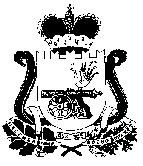 КОНТРОЛЬНО-РЕВИЗИОННАЯ КОМИССИЯ  МУНИЦИПАЛЬНОГО ОБРАЗОВАНИЯ «ПОЧИНКОВСКИЙ РАЙОН» СМОЛЕНСКОЙ ОБЛАСТИСТАНДАРТ ВНЕШНЕГО МУНИЦИПАЛЬНОГО ФИНАНСОВОГО КОНТРОЛЯ СФК-1«Общие правила проведения контрольного мероприятия»(стандарт подлежит применению с 01.01.2024 года и до его отмены)г. Починок2023 годСодержаниеОбщие положения……………………………………………………………………….4  Содержание контрольного мероприятия ……………………………………………...5 Организация контрольного мероприятия ……………………………………………..6 Подготовительный этап контрольного мероприятия ………………………………...9 Основной этап контрольного мероприятия…………………………………………..14 Заключительный этап контрольного мероприятия…………………………………..27 Приложение №1. Форма поручения о проведении контрольного мероприятия......................37Приложение №2. Форма запроса Контрольно-ревизионной комиссии муниципального образования «Починковский район» Смоленской области о предоставлении информации..38Приложение №3. Форма программы проведения контрольного мероприятия.....................40Приложение №4. Форма рабочего плана контрольного мероприятия........................43Приложение №5. Форма уведомления о проведении контрольного мероприятия на объекте........................................................................................................................44Приложение№6. Форма уведомления о проведении камеральной проверки.....................46Приложение №7. Форма протокола об административном правонарушении............48Приложение №8. Форма акта по фактам создания препятствий сотрудникам Контрольно-ревизионной комиссии для проведения контрольного мероприятия.....51Приложение №9. Форма акта по фактам выявления нарушений, наносящих ущерб муниципальному образованию и требующих в связи с этим безотлагательного пресечения....................................................................................................................53Приложение №10. Форма акта изъятия документов....................................................55Приложение №11. Форма акта по факту опечатывания касс, кассовых и служебных помещений, складов и архивов...................................................................................57Приложение №12. Форма представления по фактам создания препятствий сотрудникам Контрольно-ревизионной комиссии муниципального образования «Починковский район» Смоленской области для проведения контрольного мероприятия...............................................................................................................59Приложение №13. Форма представления Контрольно-ревизионной комиссии муниципального образования «Починковский район» Смоленской области по фактам выявления нарушений, наносящих ущерб муниципальному образованию и требующих в связи с этим безотлагательного пресечения.........................................61Приложение №14. Форма акта по результатам контрольного мероприятия...............63Приложение №15. Форма перечня законодательных и иных нормативных правовых актов, исполнение которых проверено в ходе контрольного мероприятия.................66Приложение №16. Форма сопроводительного письма к акту по результатам контрольного мероприятия...........................................................................................67Приложение №17. Форма заключения на замечания ответственного должностного лица объекта контрольного мероприятия на акт........................................................68 Приложение №18. Форма отчета о результатах контрольного мероприятия..............69Приложение №19. Форма сопроводительного письма к отчету о результатах контрольного мероприятия...........................................................................................72Приложение №20. Форма представления Контрольно-ревизионной комиссии муниципального образования «Починковский район» Смоленской области по результатам контрольного мероприятия.....................................................................73Приложение №21. Форма уведомления о применении бюджетных мер принуждения...............................................................................................................76Приложение №22. Форма информационного письма..................................................78Приложение №23. Форма обращения Контрольно-ревизионной комиссии в правоохранительные органы......................................................................................79Приложение №24. Форма удостоверения на право проведения контрольного мероприятия...............................................................................................................81Приложение №25. Карта предложений (рекомендаций)............................................821. Общие положения1.1.	Стандарт внешнего муниципального финансового контроля СФК-1 «Общие правила проведения контрольного мероприятия» (далее – Стандарт) предназначен для методологического обеспечения осуществления Контрольно-ревизионной комиссией муниципального образования «Починковский район» Смоленской области контрольной деятельности в соответствии:-  "Бюджетным кодексом Российской Федерации" от 31.07.1998 N 145-ФЗ (ред. от 02.11.2023);-  Федеральным законом от 07.02.2011 N 6-ФЗ (ред. от 31.07.2023) "Об общих принципах организации и деятельности контрольно-счетных органов субъектов Российской Федерации, федеральных территорий и муниципальных образований"- Типовым стандартом внешнего государственного аудита (контроля) «СГА 101 «Общие правила проведения контрольного мероприятия»» (утвержденным постановлением Коллегии Счетной палаты Российской Федерации от 07.09.2017 N 9ПК) (с изменениями, утвержденными постановлениями Коллегии Счетной палаты Российской Федерации от 26 марта 2019 г. № 4ПК, от 23 апреля 2019 г. № 6ПК, от 8 ноября 2019 г. № 17ПК, от 14 апреля 2020 г. № 9ПК, от 24 декабря 2020 г. № 21ПК, от 24 декабря 2021 г. № 15ПК, от 24 мая 2022 г. № 4ПК от 27 октября 2023 года № 18ПК);- Положением о Контрольно-ревизионной комиссии муниципального образования «Починковский район» Смоленской области, утвержденного решением Совета депутатов муниципального образования «Починковский район» Смоленской области от 28.09.2021 №504 (с внесенными изменениями от 27.04.2022 №61)  (далее – Положение о Контрольно-ревизионной комиссии); - Регламентом Контрольно-ревизионной комиссии муниципального образования «Починковского района» Смоленской области (далее – Регламент).1.2. Стандарт устанавливает общие требования, характеристики, правила и процедуры проведения Контрольно-ревизионной комиссией муниципального образования «Починковского района» Смоленской области (далее – Контрольно-ревизионная комиссия) контрольных мероприятий.1.3. Задачами Стандарта являются: - определение содержания, порядка организации и проведения контрольного мероприятия;- определение порядка оформления результатов контрольного мероприятия.1.4. Особенности организации и проведения контрольных мероприятий при осуществлении предварительного контроля формирования местного бюджета и последующего контроля его исполнения устанавливаются соответствующими стандартами внешнего муниципального финансового контроля Контрольно-ревизионной комиссии.1.5. Контрольно-ревизионной комиссией могут проводиться совместные и параллельные контрольные мероприятия с контрольно-счетными органами  муниципальных образований, контрольные мероприятия с участием правоохранительных и иных государственных органов. Порядок организации таких мероприятий и взаимодействия сторон в ходе их проведения устанавливается соответствующими стандартами организации деятельности Контрольно-ревизионной комиссии.2. Содержание контрольного мероприятия2.1. Контрольное мероприятие должно отвечать следующим требованиям:- контрольное мероприятие проводится в соответствии с планом работы Контрольно-ревизионной комиссии;-контрольное мероприятие проводится на основании программы его проведения, утвержденной, в установленном порядке;- контрольное мероприятие в отношении объекта контрольного мероприятия завершается оформлением соответствующего акта;- по результатам контрольного мероприятия оформляется отчет, который в установленном порядке утверждается председателем Контрольно-ревизионной комиссии. 2.2. Предметом контрольного мероприятия Контрольно-ревизионной комиссии является деятельность объекта контрольного мероприятия по формированию, управлению и распоряжению:- средств бюджета муниципального образования «Починковский район» Смоленской области (далее – бюджет муниципального района); - средств бюджетов городских и сельских поселений, входящих в состав муниципального образования «Починковский район» Смоленской области, в соответствии с заключенными соглашениями; - средств, получаемых бюджетом муниципального района из иных источников, предусмотренных законодательством Российской Федерации; - средств, полученных муниципальными учреждениями от приносящей доход деятельности; - имущества, находящегося в муниципальной собственности, в том числе имущества, переданного в оперативное управление и хозяйственное ведение муниципальным учреждениям и предприятиям.Предмет контрольного мероприятия определяется на этапе формирования проекта плана работы Контрольно-ревизионной комиссии  на очередной год (либо при корректировке плана в виде включения в него новых мероприятий) и отражается, как правило, в наименовании контрольного мероприятия. Предмет контрольного мероприятия в ходе его проведения изменению не подлежит.2.3. Объектами контрольного мероприятия являются:- органы местного самоуправления и муниципальные органы, муниципальные учреждения и муниципальные унитарные предприятия, а также иные организации, если они используют имущество, находящееся в муниципальной собственности муниципального района; - иные организации получатели субсидий, кредитов, гарантий за счет средств бюджета муниципального района в порядке контроля деятельности главных распорядителей (распорядителей) и получателей средств бюджета муниципального района.2.4. Проведение контрольного мероприятия осуществляется с применением проверки и ревизии. В дополнение в зависимости от вида контроля и целей контрольного мероприятия могут применяться иные методы осуществления деятельности Контрольно-ревизионной комиссии.2.5. Для проведения контрольного мероприятия необходимо выбрать методы исследования предмета контрольного мероприятия в соответствии с поставленными целями и вопросами контрольного мероприятия (далее – методы сбора и анализа фактических данных и информации).3. Организация контрольного мероприятия3.1. Контрольное мероприятие включает следующие этапы, каждый из которых характеризуется выполнением определенных задач:- подготовительный этап контрольного мероприятия;- основной этап контрольного мероприятия;- заключительный этап контрольного мероприятия.3.2. Подготовительный этап контрольного мероприятия осуществляется в целях изучения объекта (объектов) контрольного мероприятия, подготовки программы и рабочего плана контрольного мероприятия.  Основной этап заключается в непосредственном проведении контрольных действий, в ходе и по результатам которого оформляются соответствующие акты по каждому из объектов контрольного мероприятия. На заключительном этапе контрольного мероприятия формируются выводы, подготавливаются требования, предложения (рекомендации), оформляются, и представляется отчет о результатах контрольного мероприятия и другие документы, оформляемые по результатам контрольного мероприятия. 3.3. Продолжительность каждого из этапов контрольного мероприятия зависит от целей контрольного мероприятия, особенностей предмета и объектов контрольного мероприятия.Решение о проведении контрольного мероприятия оформляется письменным поручением председателя Контрольно-ревизионной комиссии, ответственного за проведение контрольного мероприятия, по форме согласно приложению №1 к Стандарту, в котором указывается основание для его проведения (пункт плана работы), определяются сроки проведения контрольного мероприятия (включающие все этапы контрольного мероприятия), указываются руководитель контрольного мероприятия, и иные сотрудники, принимающие участие в контрольном мероприятии, а также срок представления на утверждение программы проведения контрольного мероприятия.Датой начала контрольного мероприятия является дата, указанная в поручении председателя Контрольно-ревизионной комиссии о проведении контрольного мероприятия. Датой окончания контрольного мероприятия является дата принятия решения об утверждения отчета о результатах контрольного мероприятия.3.4. Документы, необходимые для проведения контрольного мероприятия, подготавливаются с использованием форм документов, предусмотренных данным стандартом и Инструкцией по делопроизводству в Контрольно-ревизионной комиссии.3.5. В случае если вопросы контрольного мероприятия предполагают работу с информацией, документами и материалами, содержащими сведения, составляющие государственную или иную охраняемую законом тайну, организация и проведение контрольного мероприятия, оформление его результатов осуществляются с учетом требований законодательства Российской Федерации по защите сведений, составляющих государственную и иную охраняемую законом тайну.3.6. В случаях, когда для достижения целей контрольного мероприятия и получения ответов на поставленные вопросы необходимы специальные знания, навыки и опыт, которыми не владеют сотрудники Контрольно-ревизионной комиссии, к участию в проведении контрольного мероприятия могут привлекаться на договорной основе внешние эксперты. Участие внешних экспертов в контрольном мероприятии осуществляется посредством выполнения внешним экспертом конкретного вида и определенного объема работ, отдельных заданий. Привлечение внешних экспертов к проведению контрольного мероприятия осуществляется в порядке, установленном Регламентом Контрольно-ревизионной комиссии. Организация привлечения, взаимодействия и использования результатов работы экспертов при проведении контрольного мероприятия осуществляется в соответствии с Методическими рекомендациями по организации взаимодействия с экспертами и использованию результатов их работы.3.7. Непосредственная организация и проведение контрольного мероприятия осуществляется сотрудниками Контрольно-ревизионной комиссии, а также иными лицами, привлеченными в установленном порядке к его проведению.Окончательный состав участников контрольного мероприятия указывается в программе проведения контрольного мероприятия. 3.8. Руководитель контрольного мероприятия осуществляет общее руководство проведения контрольного мероприятия и координацию действий участников контрольного мероприятия на всех этапах. 3.9. В контрольном мероприятии не имеют права принимать участие сотрудники Контрольно-ревизионной комиссии, состоящие в родственной связи с руководством объекта контрольного мероприятия. Сотрудники Контрольно-ревизионной комиссии обязаны заявить о наличии таких связей, а также с учетом требований статьи 10 Федерального закона от 25 декабря 2008 г. N 273-ФЗ "О противодействии коррупции" обо всех лицах на объекте контрольного мероприятия, состоящих с ними в родственной связи или иных близких отношениях, которые могут послужить предпосылкой к возникновению конфликта интересов. Запрещается привлекать к участию в контрольном мероприятии сотрудника Контрольно-ревизионной комиссии, если он в проверяемом периоде являлся сотрудником объекта контрольного мероприятия.Одновременное участие одного и того же сотрудника Контрольно-ревизионной комиссии в проведении контрольного мероприятия в отношении нескольких объектов или одновременное участие в проведении двух и более контрольных мероприятий не допускается (за исключением случаев одновременного проведения нескольких камеральных проверок).3.10. В случае если в отношении объекта контрольного мероприятия планируется проверка сведений, составляющих государственную тайну, то соответствующие сотрудники Контрольно-ревизионной комиссии, должны иметь оформленный в установленном порядке допуск к государственной тайне по соответствующей форме.3.11. Сотрудники Контрольно-ревизионной комиссии не вправе вмешиваться в оперативно-хозяйственную деятельность объектов контрольного мероприятия. Сотрудники Контрольно-ревизионной комиссии не вправе разглашать полученную информацию, обязаны сохранять государственную, служебную, коммерческую и иную охраняемую законом тайну, ставшую им известной при проведении контрольного мероприятия.3.12. Служебные взаимоотношения  сотрудников Контрольно-ревизионной комиссии с должностными лицами объекта контрольного мероприятия осуществляются с учетом прав и обязанностей, установленных Федеральным законом от 07.02.2011 N 6-ФЗ "Об общих принципах организации и деятельности контрольно-счетных органов субъектов Российской Федерации, федеральных территорий и муниципальных образований", должностными инструкциями, и в пределах полномочий, предусмотренных внутренними нормативными документами Контрольно-ревизионной комиссии. В случае возникновения в ходе контрольного мероприятия конфликтных ситуаций сотрудники Контрольно-ревизионной комиссии должны в устной или письменной форме изложить руководителю контрольного мероприятия суть данной ситуации, а в случае конфликта с самим руководителем контрольного мероприятия - непосредственному председателю Контрольно-ревизионной комиссии. 3.13. В ходе проведения контрольного мероприятия формируется рабочая документация в целях: - предварительного изучения предмета контрольного мероприятия;- обеспечения качества и контроля качества контрольного мероприятия;-формирования доказательств в ходе контрольного мероприятия для подтверждения результатов контрольного мероприятия, в том числе фактов нарушений и недостатков, выявленных в ходе контрольного мероприятия;- подтверждения примененных методов сбора и анализа фактических данных и информации; -подтверждения выполнения сотрудниками Контрольно-ревизионной комиссии рабочего плана проведения контрольного мероприятия.К рабочей документации относятся документы (их копии) и иные материалы, получаемые от должностных лиц объекта контрольного мероприятия, других органов и организаций по запросам Контрольно-ревизионной комиссии, документы (справки, расчеты, аналитические записки и т.п.), подготовленные и подписанные сотрудниками Контрольно-ревизионной комиссии самостоятельно на основе собранных фактических данных и информации, документы и материалы, подготовленные внешними экспертами, а также информация в электронном виде, полученная из государственных информационных систем. В состав рабочей документации включаются документы и материалы, послужившие основанием для составления акта по результатам контрольного мероприятия и формирования выводов, содержащихся в документах по результатам контрольного мероприятия. Состав формируемой рабочей документации определяется руководителем контрольного мероприятия. Документы контрольного мероприятия формируются в самостоятельное дело согласно номенклатуре дел на соответствующий период в порядке, установленном Инструкцией по делопроизводству в Контрольно-ревизионной комиссии муниципального образования «Починковский район» Смоленской области.4. Подготовительный этап контрольного мероприятия4.1. Подготовительный этап контрольного мероприятия состоит в предварительном изучении предмета и объектов контрольного мероприятия, определении целей и вопросов мероприятия, методов сбора и анализа фактических данных и информации, а также критериев аудита в случаях, если необходимость их выбора или разработки предусмотрена соответствующими стандартами внешнего муниципального финансового контроля. Подготовительный этап контрольного мероприятия начинается с даты соответствующей дате начала контрольного мероприятия, указанной в поручении о проведении контрольного мероприятия. Результатом данного этапа являются утверждение программы проведения контрольного мероприятия, подготовка рабочего плана проведения контрольно мероприятия, направление объектам контрольного мероприятия уведомлений о проведении контрольного мероприятия.  Предварительное изучение предмета и объектов контрольного мероприятия должно обеспечить сотрудников Контрольно-ревизионной комиссии, участвующих в проведении контрольного мероприятия, всей необходимой для проведения контрольного мероприятия информацией. Продолжительность подготовительного этапа контрольного мероприятия не может составлять менее трех рабочих дней. 4.2. Предварительное изучение предмета и объектов контрольного мероприятия, а также определение необходимых для его проведения времени и ресурсов осуществляются с учетом специфики деятельности объектов контрольного мероприятия, в том числе с учетом наличия ограничений, связанных с необходимостью ознакомления с информацией, содержащей государственную и иную охраняемую законом тайну, территориальной удаленности и транспортной доступности объектов контрольного мероприятия, и других факторов.  4.3. Предварительное изучение предмета и объектов контрольного мероприятия проводится посредством сбора информации для получения знаний, достаточных для подготовки программы проведения контрольного мероприятия. В ходе предварительного изучения предмета и объектов контрольного мероприятия, в том числе изучаются результаты проверок и анализа эффективности внутреннего финансового контроля, содержащиеся в отчетах или заключениях, подготовленных по результатам ранее проведенных Контрольно-ревизионной комиссии контрольных мероприятий. На основе анализа информации, полученной в ходе предварительного изучения предмета и объектов контрольного мероприятия, в зависимости от целей контрольного мероприятия определяются:- приемлемый уровень существенности информации;- области, наиболее значимые для проверки;- наличие и степень рисков;- наличие и состояние внутреннего аудита на объекте контрольного мероприятия. На подготовительном этапе оценка существенности информации используется при определении содержания и объема выполняемых контрольных процедур, затрат времени, необходимого для их проведения. Информацию можно считать существенной, если ее пропуск или искажение может повлиять на экономические решения пользователей информации, принятые на ее основе. Выявление областей, наиболее значимых для проверки, осуществляется с помощью специальных аналитических процедур, которые состоят в определении, анализе и оценке соотношений финансово-экономических показателей деятельности объекта контрольного мероприятия в целях определения особенностей его деятельности и возможных проблем в деятельности объекта контрольного мероприятия, требующих при проведении контрольного мероприятия особого внимания, а также с учетом нарушений (недостатков), выявленных у объектов контроля по результатам ранее проведенных мероприятий, которые в том числе могут носить системный характер. Оценка рисков заключается в определении наличия и степени влияния факторов (действий или событий), оказывающих негативное влияние на формирование, управление и распоряжение ресурсами в проверяемой сфере или на финансово-хозяйственную деятельность объекта контрольного мероприятия, в целях принятия мер для их снижения. Определение состояния внутреннего финансового аудита объекта контрольного мероприятия заключается в проведении предварительной оценки степени эффективности его организации, по результатам которой устанавливается, насколько можно доверять и использовать результаты деятельности внутреннего аудита при планировании объема и проведении контрольных действий на данном объекте.Порядок определения приемлемого уровня существенности информации, областей, наиболее значимых для проверки, наличия и степени рисков и эффективности внутреннего аудита, осуществляемого на объектах контрольного мероприятия, устанавливается соответствующими стандартами внешнего муниципального финансового контроля. По результатам анализа и оценки совокупности перечисленных факторов формулируются цели и вопросы контрольного мероприятия, планируется объем необходимых контрольных действий. 4.4. В ходе предварительного изучения предмета и объектов контрольного мероприятия сотрудники Контрольно-ревизионной комиссии знакомятся с информацией и документами в отношении каждого объекта контрольного мероприятия:- с результатами ранее проведенных Контрольно-ревизионной комиссией контрольных и экспертно-аналитических мероприятий на объектах контрольных мероприятий;- с результатами проведенного внутреннего финансового аудита объектами контрольных мероприятий. 4.5. Для получения информации (в том числе в машиночитаемом виде), документов и материалов, необходимых для проведения контрольного мероприятия, на объекты контрольного мероприятия, а также в иные органы и организации направляются запросы Контрольно-ревизионной комиссии. Запросы о предоставлении информации подготавливаются и направляются адресатам в порядке, установленном Контрольно-ревизионной комиссией. Форма запроса Контрольно-ревизионной комиссии о предоставлении информации приведена в приложении №2 к Стандарту. 4.6. Если в процессе предварительного изучения объектов контрольного мероприятия выявлены факторы, препятствующие его проведению, указывающие на целесообразность или необходимость изменения перечня объектов (или их наименования) и (или) сроков контрольного мероприятия, состава лиц, ответственных за его проведение, или методов сбора и анализа фактических данных и информации, применяемых при его проведении, подготавливаются соответствующие обоснованные предложения о корректировке плана работы Контрольно-ревизионной комиссии. Если установлена необходимость изменения предмета контрольного мероприятия, то подготавливаются обоснованные предложения об исключении из плана работы соответствующего контрольного мероприятия и о включении в план работы нового контрольного мероприятия. 4.7. В процессе предварительного изучения предмета и объектов контрольного мероприятия необходимо определить цели контрольного мероприятия, которые планируется достигнуть по результатам его проведения. Цели контрольного мероприятия формулируются с учетом следующих требований: - понятность. Цели (их формулировки) ясны, не подвержены различным интерпретациям, содержат однозначно определяемые термины;- конкретность. Цели (их формулировки) позволяют получить однозначное представление об ожидаемых результатах, которые могут быть выражены количественно и (или) качественно; - достижимость. Цели определяются с учетом ресурсных и иных ограничений, рисков, влияющих на возможность их достижения. Формулировки целей контрольного мероприятия должны начинаться словами "определить...", "установить...", "оценить..." и т.п. Для проведения контрольного мероприятия необходимо выбирать, как правило, несколько целей, которые должны полностью охватывать весь предмет контрольного мероприятия, а также должны быть направлены на такие аспекты предмета контрольного мероприятия, которые по результатам предварительного изучения характеризуются наличием высоких рисков. Цели контрольного мероприятия должны определяться таким образом, чтобы по его результатам можно было сделать соответствующие им выводы, сформулировать предложения (рекомендации).  4.8. При проведении контроля эффективности или контроля соответствия выбираются и (или) разрабатываются критерии контроля в порядке, установленном соответствующим стандартом внешнего муниципального финансового контроля Контрольно-ревизионной комиссии.4.9. После выбора целей контрольного мероприятия по каждой из них определяются вопросы, в соответствии с которыми должен осуществляться сбор фактических данных, документов, материалов и информации, необходимых для достижения поставленной цели контрольного мероприятия. Вопросы к каждой цели контрольного мероприятия формулируются с учетом следующих требований:- необходимость. Все вопросы направлены на достижение цели контрольного мероприятия;-достаточность. Совокупность вопросов обеспечивает возможность получения полной и исчерпывающей информации для достижения конкретной цели контрольного мероприятия;- взаимоисключаемость. Отсутствуют вопросы, содержание которых частично или полностью повторяется. Формулировки и содержание вопросов контрольного мероприятия должны выражать конкретные действия ("проверить...", "выявить...", "провести анализ..." и т.д.), которые необходимо выполнить для достижения поставленной цели. 4.10. В целях проведения контрольного мероприятия необходимо выбрать методы сбора и анализа фактических данных и информации, которые будут применяться для формирования доказательств в соответствии с поставленными целями и вопросами контрольного мероприятия. В ходе проведения контрольного мероприятия сбор фактических данных и информации может выполняться посредством:- запроса - направления обращения для получения от объектов контрольного мероприятия, а также от других органов и организаций информации, необходимой для проведения контрольного мероприятия;- использования электронных документов - получения фактических данных и информации из государственных информационных систем;- подтверждения - получения письменного подтверждения необходимой информации от иных органов и организаций;- других доступных участникам контрольного мероприятия действий в соответствии с законодательством Российской Федерации.  4.11. По результатам предварительного изучения предмета и объектов контрольного мероприятия подготавливается программа проведения контрольного мероприятия, которая должна, в частности, содержать основание его проведения, предмет, цели и вопросы контрольного мероприятия, перечень объектов контрольного мероприятия, перечень иных органов и организаций, которым планируется направление запросов Контрольно-ревизионной комиссии о предоставлении информации, необходимой для проведения контрольного мероприятия, предварительный перечень информации (документов), используемой при проведении контрольного мероприятия, с указанием ее вида, способов получения и обработки, критерии контроля в случаях, если необходимость включения критериев в программу проведения контрольного мероприятия предусмотрена соответствующими стандартами внешнего муниципального финансового контроля, сроки начала и окончания проведения контрольного мероприятия на объектах (сроки проведения камеральной проверки), состав участников мероприятия и сроки представления отчета. Программу проведения контрольного мероприятия подписывает руководитель контрольного мероприятия. Утверждение программы проведения контрольного мероприятия осуществляется в порядке, установленном Регламентом Контрольно-ревизионной комиссии. Форма программы проведения контрольного мероприятия приведена в приложении №3 к Стандарту.4.12. После утверждения программы проведения контрольного мероприятия руководителем контрольного мероприятия подготавливается рабочий план проведения контрольного мероприятия. Рабочий план должен содержать перечень заданий для выполнения программы проведения контрольного мероприятия, с указанием содержания работ (процедур) и сроков их исполнения. Руководитель контрольного мероприятия подписывает рабочий план и доводит его под расписку до сведения всех участников контрольного мероприятия. В ходе контрольного мероприятия руководитель контрольного мероприятия определяет соответствие работы, выполняемой участниками контрольного мероприятия, рабочему плану и программе проведения контрольного мероприятия. Форма рабочего плана проведения контрольного мероприятия приведена в приложении № 4 к Стандарту.4.13. В случае проведения выездной проверки участникам контрольного мероприятия оформляются удостоверения на право проведения контрольного мероприятия. Форма удостоверения на право проведения контрольного мероприятия и порядок его оформления приведены в приложении № 24 к Стандарту.4.14. Сотрудник, ответственный за проведение контрольного мероприятия, до начала основного этапа контрольного мероприятия уведомляет руководителей объектов контрольного мероприятия о проведении контрольного мероприятия на данных объектах. В уведомлении о проведении контрольного мероприятия на объекте указываются наименование контрольного мероприятия, основание его проведения, сроки проведения контрольного мероприятия на объекте, состав должностных лиц уполномоченных на проведение контрольного мероприятия и предлагается создать необходимые условия для проведения контрольного мероприятия. Уведомление о проведении камеральной проверки также содержит информацию о способе представления документов и об их статусе (подлинники документов, заверенные копии документов на бумажных носителях или электронные документы).К уведомлению прилагаются:- копия утвержденной программы проведения контрольного мероприятия (или выписка из программы); - перечень документов, которые должностные лица объекта контрольного мероприятия должны подготовить для представления сотрудникам Контрольно-ревизионной комиссии;- перечень вопросов, на которые должны ответить должностные лица до начала проведения контрольного мероприятия на объекте;- специально разработанные для данного контрольного мероприятия формы, необходимые для систематизации представляемой информации. Форма уведомления о проведении контрольного мероприятия на объекте приведена в приложении № 5 к Стандарту. Уведомление о проведении камеральной проверки направляется по форме, приведенной в приложении № 6 к Стандарту.4.15. В течение трех рабочих дней со дня утверждения программы проведения контрольного мероприятия руководитель контрольного мероприятия письменно уведомляет руководителя (должностное лицо) объекта проверки, главных распорядителей средств в отношении подведомственных учреждений о проведении контрольного мероприятия или направляет уведомление о проведении контрольного мероприятия заказным письмом с уведомлением о вручении.5. Основной этап контрольного мероприятия5.1. Основной этап контрольного мероприятия заключается в проведении контрольных действий, непосредственно на объектах контрольного мероприятия либо по месту нахождения Контрольно-ревизионной комиссии в случае проведения камеральной проверки, сборе и анализе фактических данных и информации, необходимых для формирования доказательств в соответствии с целями и вопросами контрольного мероприятия, содержащимися в программе его проведения. Результатом проведения данного этапа являются оформленные акты и рабочая документация. Основной этап контрольного мероприятия завершается датой регистрации акта (актов) по результатам контрольного мероприятия.5.2. При проведении основного этапа контрольного мероприятия сотрудниками Контрольно-ревизионной комиссии в рамках своих полномочий проверяется деятельность объекта (объектов) контрольного мероприятия в сфере предмета контрольного мероприятия.5.3. При выявлении фактов нарушений сотруднику Контрольно-ревизионной комиссии  следует:- сообщить руководителю объекта контрольного мероприятия о выявленных нарушениях и необходимости принятия мер по их устранению;- отразить в акте по результатам контрольного мероприятия факты выявленных нарушений, причиненного ущерба, а также принятые руководством объекта контрольного мероприятия меры по устранению нарушений в ходе контрольного мероприятия (при их наличии).Сотрудник в случаях, предусмотренных законодательством Российской Федерации, составляет протокол об административном правонарушении. 5.4. При выявлении нарушений следует установить и проанализировать их причины (в случае установления), определить лиц, допустивших нарушения, а также вид и размер ущерба, причиненного муниципальному образованию (при его наличии). При выявлении недостатков следует установить и проанализировать их причины (в случае установления), а также выработать предложения (рекомендации) по их устранению, в том числе путем внесения в установленном порядке предложений. При установлении и анализе причин выявленных нарушений (недостатков) следует иметь в виду, что могут быть как внутренние, так и внешние по отношению к объекту контрольного мероприятия причины, а также комплексные причины, включающие несколько факторов. После выявления нарушений (недостатков) и установления их причин следует проанализировать, носят ли нарушения (недостатки) системный характер.5.5. В случае обнаружения подделок, подлогов, хищений, злоупотреблений и при необходимости пресечения данных противоправных действий, а также в случае обнаружения данных, указывающих на признаки составов преступлений, сотрудники Контрольно-ревизионной комиссии в соответствии с Федеральным законом от 07.02.2011 № 6-ФЗ «Об общих принципах организации и деятельности контрольно-счетных органов субъектов Российской Федерации и муниципальных образований» и Регламентом Контрольно-ревизионной комиссии:- требуют в пределах своей компетенции от должностных лиц объекта контрольного мероприятия представления письменных объяснений;- незамедлительно оформляют акт по фактам выявления нарушений, наносящих ущерб муниципальному образованию и требующих в связи с этим безотлагательного пресечения;- изымает необходимые документы и материалы с составлением акта изъятия документов;- опечатывает кассы, кассовые и служебные помещения, склады и архивы, о чем составляет акт по факту опечатывания касс, кассовых и служебных помещений, складов и архивов.О фактах опечатывания касс, кассовых и служебных помещений, складов и архивов, изъятия необходимых документов и материалов, обнаружения данных, указывающих на признаки составов преступлений, сотрудник Контрольно-ревизионной комиссии незамедлительно (в течение 24 часов) доводит в письменном виде информацию до председателя Контрольно-ревизионной комиссии. По указанию председателя сотрудник  подготавливает проект обращения в правоохранительные органы. Обращение Контрольно-ревизионной комиссии в правоохранительные органы в ходе контрольных мероприятий направляются в порядке, установленном Регламентом Контрольно-ревизионной комиссии.5.6. При выявлении в ходе контрольного мероприятия фактов нарушения правовых актов, которые требуют дополнительной проверки, выходящей за пределы утвержденной программы, но в рамках предмета контрольного мероприятия, руководитель контрольного мероприятия по согласованию с председателем Контрольно-ревизионной комиссии, организует их проверку после внесения в установленном порядке соответствующих дополнений в программу проведения контрольного мероприятия. При отсутствии возможности провести дополнительную проверку фактов выявленных нарушений в рамках данного контрольного мероприятия, а также в случае необходимости проверки фактов, выходящих за рамки предмета контрольного мероприятия, в отчете о результатах контрольного мероприятия необходимо отразить информацию о данных фактах с указанием причин, по которым они требуют дальнейшей более детальной проверки. Если в ходе контрольного мероприятия выявлены нарушения в деятельности иных объектов контроля, не являющихся объектами контрольного мероприятия, руководитель контрольного мероприятия оценивает необходимость проверки данных объектов и по согласованию с председателем Контрольно-ревизионной комиссии, организует внесение необходимых изменений в план работы и программу проведения контрольного мероприятия. 5.7. Доказательства представляют собой достаточные фактические данные и достоверную информацию, которые подтверждают наличие выявленных нарушений и недостатков в деятельности объектов контрольного мероприятия по формированию, управлению и распоряжению муниципальными и иными ресурсами, а также обосновывают выводы, требования и предложения (рекомендации) по результатам контрольного мероприятия.5.8. В процессе формирования доказательств необходимо руководствоваться тем, что они должны быть достаточными, достоверными (надежными) и относящимися к выявленным нарушениям и недостаткам. Доказательства являются достаточными, если их объем и содержание позволяют сделать обоснованные выводы в отчете о результатах проведенного контрольного мероприятия. Доказательства являются достоверными (надежными), если они соответствуют фактическим данным и информации, полученным в ходе проведения контрольного мероприятия. При оценке достоверности доказательств следует исходить из того, что более надежными являются доказательства, собранные непосредственно сотрудниками Контрольно-ревизионной комиссии, ответственными за проведение контрольного мероприятия, полученные от иных органов и организаций и представленные в форме документов.Доказательства считаются относящимися к выявленным нарушениям и недостаткам, если они имеют логическую связь с ними. Надежность доказательств может быть подтверждена путем:- получения фактических данных и информации, представляющих собой доказательства, из различных источников и (или) различными способами;- анализа возможности сформировать аналогичные доказательства при повторном получении соответствующих фактических данных и информации. 5.9. Доказательства могут быть получены на основе проверки и анализа фактических данных о деятельности объектов контрольного мероприятия в документальной, материальной и аналитической формах. Документальные доказательства представляют собой данные и информацию (на бумажных носителях или в электронном виде), полученные в установленном порядке от объекта контрольного мероприятия, иных органов и организаций, а также из государственных информационных систем. Документальные доказательства получают в ходе проверки документов, полученных от объекта контрольного мероприятия и иных органов и организаций, запроса необходимой информации (документов, материалов) от иных органов и организаций или из государственных информационных систем и ее подтверждения, а также пересчета, который заключается в проверке точности арифметических расчетов в первичных документах, бухгалтерских записях и отчетности, либо выполнения самостоятельных расчетов и т.д. Материальные доказательства представляют собой результат осуществления контрольных действий по наблюдению за событиями и их фиксации на объекте контрольного мероприятия и действий его должностных лиц. Материальные доказательства получают путем проведения инвентаризации имущества и обязательств объекта контрольного мероприятия, контрольных обмеров, обследований на месте совершенных хозяйственных операций и т.д. Аналитические доказательства получают в результате анализа и оценки экономических показателей деятельности объекта контрольного мероприятия или различных данных, характеризующих порядок формирования, управления и распоряжения муниципальными и иными ресурсами. 5.10. Процесс получения доказательств включает следующие этапы:- сбор фактических данных и информации в соответствии с программой проведения контрольного мероприятия, определение их полноты, приемлемости и достоверности; - анализ собранных фактических данных и информации на предмет их достаточности для формирования доказательств в соответствии с целями контрольного мероприятия; - проведение дополнительного сбора фактических данных и информации в случае их недостаточности для формирования доказательств. 5.11. Фактические данные и информацию сотрудники Контрольно-ревизионной комиссии получают на основании письменных запросов в формах: - документов, представленных объектом контрольного мероприятия;-документов, представленных иными органами и организациями, подтверждающих выявленные нарушения и недостатки;- статистических данных, сравнений, результатов анализа, расчетов и других материалов; - данных, полученных из государственных информационных систем.В случае представления объектом контрольного мероприятия по запросу Контрольно-ревизионной комиссии копий документов сотрудник Контрольно-ревизионной комиссии, участвующий в проведении контрольного мероприятия на объекте, сверяет их с подлинником документов.5.12. Доказательства и иные сведения, полученные в ходе проведения контрольного мероприятия, соответствующим образом фиксируются в актах и рабочей документации, являющихся основой для подготовки отчета о его результатах. 5.13. При обнаружении достаточных данных, указывающих на наличие события административного правонарушения, предусмотренного статьями 5.21, 15.1, 15.14 - 15.15.16, частью 1 статьи 19.4, статьей 19.4.1 , частью 20 статьи 19.5, статьями 19.6 и 19.7 Кодекса Российской Федерации об административных правонарушениях (далее - КоАП), сотрудники Контрольно-ревизионной комиссии, участвующий в проведении контрольного мероприятия, в соответствии со статьей 28.1, частью 1 статьи 28.2 и пунктом 3 части 5 статьи 28.3 КоАП составляет протокол об административном правонарушении.При производстве по делам об административных правонарушениях сотрудники Контрольно-ревизионной комиссии реализуют с учетом компетенции все полномочия, предоставленные КоАП, обеспечивает всестороннее, полное, объективное и своевременное выяснение обстоятельств каждого дела, а также выявление причин и условий, способствовавших совершению административных правонарушений (статья 24.1 КоАП). 5.14. Содержание протокола об административном правонарушении определяется частью 2 статьи 28.2 КоАП. При составлении протокола об административном правонарушении физическому лицу или законному представителю юридического лица, в отношении которого возбуждено дело об административном правонарушении, а также иным участникам производства по делу разъясняются их права и обязанности, предусмотренные КоАП, о чем делается запись в протоколе (часть 3 статьи 28.2 КоАП). Физическому лицу или законному представителю юридического лица, в отношении которого возбуждено дело об административном правонарушении, должна быть предоставлена возможность ознакомления с протоколом об административном правонарушении. Указанные лица вправе представить объяснения и замечания по содержанию протокола, которые прилагаются к протоколу (часть 4 статьи 28.2 КоАП). В случае неявки физического лица, или представителя физического лица, или законного представителя юридического лица, в отношении которого ведется производство по делу об административном правонарушении, если оно извещено в установленном порядке, протокол об административном правонарушении составляется в отсутствие данного лица. Копия протокола об административном правонарушении направляется лицу, в отношении которого он составлен, в течение трех дней со дня составления указанного протокола (часть 41 статьи 28.2 КоАП). Порядок извещения лиц, участвующих в производстве по делу об административном правонарушении, установлен статьей 25.15 КоАП. Протокол об административном правонарушении подписывается сотрудником Контрольно-ревизионной комиссии, его составившим, физическим лицом или законным представителем юридического лица, в отношении которого возбуждено дело об административном правонарушении. В случае отказа указанных лиц от подписания протокола, а также в случае, предусмотренном частью 4 статьи 28.2 КоАП, в нем делается соответствующая запись (часть 5 статьи 28.2 КоАП). Физическому лицу или законному представителю юридического лица, в отношении которого возбуждено дело об административном правонарушении, вручается под расписку копия протокола об административном правонарушении (часть 6 статьи 28.2 КоАП). Форма протокола об административном правонарушении приведена в приложении № 7 к данному Стандарту. 5.15. Протокол об административном правонарушении составляется немедленно после выявления совершения административного правонарушения. В случае если требуется дополнительное выяснение обстоятельств дела либо данных о физическом лице или сведений о юридическом лице, в отношении которого возбуждается дело об административном правонарушении, протокол об административном правонарушении составляется в течение двух суток с момента выявления административного правонарушения (части 1 и 2 статьи 28.5 КоАП). В то же время при обнаружении в ходе проведения контрольного мероприятия достаточных данных, указывающих на наличие события административного правонарушения, дело об административном правонарушении может быть возбуждено после оформления акта по результатам контрольного мероприятия (примечание к статье 28.1 КоАП). При установлении в ходе производства по делу об административном правонарушении обстоятельств, предусмотренных статьей 24.5 КоАП, исключающих производство, сотрудники Контрольно-ревизионной комиссии в порядке, установленном статьей 28.9 КоАП, прекращает производство по делу об административном правонарушении, о чем выносится соответствующее постановление. 5.16. Копия протокола об административном правонарушении приобщается к материалам контрольного мероприятия. 5.17.  В ходе контрольного мероприятия могут оформляться следующие виды актов: - акт по фактам создания препятствий сотрудникам Контрольно-ревизионной комиссии для проведения контрольного мероприятия;- акт по фактам выявления нарушений, наносящих ущерб муниципальному образованию и требующих в связи с этим безотлагательного пресечения;- акт изъятия документов; - акт по факту опечатывания касс, кассовых и служебных помещений, складов и архивов. 5.18. Акт по фактам создания препятствий сотрудникам Контрольно-ревизионной комиссии для проведения контрольного мероприятия составляется в случаях отказа должностных лиц объекта контрольного мероприятия в:- допуске сотрудников Контрольно-ревизионной комиссии, участвующих в проведении контрольного мероприятия, на объект контрольного мероприятия;- создании нормальных условий для работы сотрудников Контрольно-ревизионной комиссии, участвующих в проведении контрольного мероприятия;- предоставлении или при несвоевременном предоставлении документов и материалов, запрошенных сотрудниками Контрольно-ревизионной комиссии при проведении контрольного мероприятия. При возникновении указанных случаев сотрудник Контрольно-ревизионной комиссии доводит до сведения руководителя и (или) иного ответственного должностного лица объекта контрольного мероприятия содержание статей 19.4, 19.4.1 и незамедлительно оформляет соответствующий акт с указанием даты, времени, места, данных руководителя и (или) иного ответственного должностного лица объекта контрольного мероприятия, допустивших противоправные действия, и иной необходимой информации, а также информирует о произошедшем руководителя Контрольно-ревизионной комиссии. Форма акта по фактам создания препятствий сотрудникам Контрольно-ревизионной комиссии  для проведения контрольного мероприятия приведена в приложение № 8 к Стандарту. Указанный акт оформляется в двух экземплярах, один из которых передается под расписку руководителю и (или) иному ответственному должностному лицу объекта контрольного мероприятия. При проведении камеральной проверки в случае непредоставления, неполного или несвоевременного предоставления документов, запрошенных Контрольно-ревизионной комиссией, и при отсутствии письменного мотивированного обоснования руководителя объекта контрольного мероприятия о невозможности предоставления документов в срок и в полном объеме указанный акт составляется в двух экземплярах. После оформления первый экземпляр акта незамедлительно направляется руководителю объекта контрольного мероприятия с сопроводительным письмом. Если в течение суток после передачи указанного акта требования не выполняются, то сотрудник Контрольно-ревизионной комиссии обязан незамедлительно сообщить об этом председателю Контрольно-ревизионной комиссии, и направляет ему соответствующий акт.5.19. Акт по фактам выявления нарушений, наносящих ущерб муниципальному образованию и требующих в связи с этим безотлагательного пресечения, оформляется при выявлении в ходе проведения контрольного мероприятия нарушений, наносящих муниципальному образованию ущерб и содержащих признаки состава преступления, после представления руководителем и (или) иным ответственным должностным лицом объекта контрольного мероприятия письменных объяснений по фактам выявленных нарушений. Форма акта по фактам выявления нарушений, наносящих ущерб муниципальному образованию и требующих в связи с этим безотлагательного пресечения, приведена в приложении № 9 к Стандарту. В случаях отказа руководителя и (или) иного ответственного должностного лица объекта контрольного мероприятия от представления письменного объяснения по фактам выявленных нарушений или от получения экземпляра указанного акта в нем делаются соответствующие записи. Указанный акт оформляется в двух экземплярах, один из которых передается под расписку (направляется) руководителю объекта контрольного мероприятия, а второй направляется сотруднику Контрольно-ревизионной комиссии, ответственному за проведение контрольного мероприятия, для принятия решения о подготовке представления.5.20. Акт изъятия документов составляется в случае обнаружения в документах объекта контрольного мероприятия подделок, подлогов, хищений, злоупотреблений при использовании ресурсов и при необходимости пресечения данных противоправных действий. Акт изъятия документов составляется в двух экземплярах и представляется для ознакомления под расписку руководителю и (или) иному ответственному должностному лицу объекта контрольного мероприятия. Решение об изъятии документов принимает ответственный за контрольное мероприятие. Изъятие документов осуществляется в присутствии лиц, у которых они изымаются, а при отсутствии таких лиц - в присутствии руководителя объекта контрольного мероприятия или уполномоченного должностного лица. При этом в соответствующих делах объекта контрольного мероприятия остается экземпляр акта изъятия документов и копии или опись изъятых документов. Не подлежат изъятию документы, не имеющие отношения к предмету контрольного мероприятия. При невозможности изготовить или передать изготовленные копии изъятых документов одновременно с изъятием документов сотрудник Контрольно-ревизионной комиссии передает копии изъятых документов руководителю и (или) иному ответственному должностному лицу объекта контрольного мероприятия в течение трех рабочих дней после изъятия с сопроводительным письмом. Изъятие документов, содержащих сведения, составляющие государственную или иную охраняемую законом тайну, осуществляется в соответствии с установленным законодательством Российской Федерации порядком. Форма акта изъятия документов приведена в приложении № 10 к Стандарту.5.21. Акт по факту опечатывания касс, кассовых и служебных помещений, складов и архивов составляется в целях исключения возможности несанкционированного доступа к кассам, кассовым и служебным помещениям, складам и архивам в случае обнаружения данных, указывающих на признаки составов преступлений. Форма акта по факту опечатывания касс, кассовых и служебных помещений, складов и архивов приведена в приложении № 11 к Стандарту. Опечатывание осуществляется печатью председателя Контрольно-ревизионной комиссии в присутствии лиц, ответственных за сохранность денежных и материальных средств в кассах, кассовых и служебных помещениях, складах и архивах, а при отсутствии таких лиц - в присутствии руководителя объекта контрольного мероприятия или уполномоченного должностного лица. К акту по факту опечатывания касс, кассовых и служебных помещений, складов и архивов прилагается расписка о принятии материально ответственным лицом объекта контрольного мероприятия опечатанного помещения с хранящимся в нем имуществом на ответственное хранение. Опечатывание осуществляется в целях обеспечения сохранности данных, указывающих на признаки составов преступлений, на период, необходимый для принятия решения о дальнейших контрольных действиях (проведение инвентаризации, изъятие документов, направление соответствующих материалов в правоохранительные органы и т.д.). Акт по факту опечатывания касс, кассовых и служебных помещений, складов и архивов составляется в двух экземплярах, один из которых представляется под расписку руководителю или иному должностному лицу объекта контрольного мероприятия.5.22. При создании препятствий сотрудникам Контрольно-ревизионной комиссии для проведения контрольного мероприятия, а также в случаях выявления в ходе контрольного мероприятия нарушений в хозяйственной, финансовой, коммерческой и иной деятельности объекта контрольного мероприятия, наносящих ущерб муниципальному образованию и требующих в связи с этим безотлагательного пресечения, руководителю объекта контрольного мероприятия могут направляться представления. Проекты представлений Контрольно-ревизионной комиссии подготавливаются в порядке, установленном Регламентом Контрольно-ревизионной комиссии. Представления принимаются Контрольно-ревизионной комиссией и подписываются председателем или аудитором в случаях, установленных Регламентом Контрольно-ревизионной комиссии. 5.23. Представление Контрольно-ревизионной комиссии по фактам создания препятствий сотрудникам Контрольно-ревизионной комиссии для проведения контрольного мероприятия должно содержать:- исходные данные о контрольном мероприятии (основание его проведения, наименование контрольного мероприятия, наименование объекта контрольного мероприятия и проверяемый период его деятельности при их отсутствии в наименовании контрольного мероприятия, а также сроки проведения контрольного мероприятия на объекте контрольного мероприятия);- указание на конкретные факты создания препятствий сотрудникам Контрольно-ревизионной комиссии для проведения контрольного мероприятия;- требование об устранении указанных препятствий для проведения контрольного мероприятия и о принятии мер в отношении должностных лиц объекта контрольного мероприятия, препятствующих работе сотрудникам Контрольно-ревизионной комиссии;- срок выполнения представления Контрольно-ревизионной комиссии. Форма представления по фактам создания препятствий сотрудникам Контрольно-ревизионной комиссии для проведения контрольного мероприятия приведена в приложении № 12 к Стандарту. 5.24. Представление Контрольно-ревизионной комиссии по фактам выявления нарушений, наносящих ущерб муниципальному образованию и требующих в связи с этим безотлагательного пресечения, должно содержать:- исходные данные о контрольном мероприятии (основание его проведения, наименование контрольного мероприятия, наименование объекта контрольного мероприятия и проверяемый период его деятельности при их отсутствии в наименовании контрольного мероприятия, а также сроки проведения контрольного мероприятия на объекте контрольного мероприятия);- описание нарушений, выявленных в ходе проведения контрольного мероприятия, наносящих муниципальному образованию ущерб и требующих безотлагательного пресечения, с указанием статей, частей и пунктов правовых актов, требования которых нарушены; - оценку ущерба, причиненного муниципальному образованию  выявленными нарушениями;- требования об устранении выявленных нарушений, причин и условий выявленных нарушений и о принятии мер по возмещению причиненного муниципальному образованию ущерба и привлечению к ответственности лиц, допустивших указанные нарушения;- срок выполнения представления Контрольно-ревизионной комиссии. Форма представления Контрольно-ревизионной комиссии по фактам выявления нарушений, наносящих ущерб муниципальному образованию и требующих в связи с этим безотлагательного пресечения, приведена в приложении № 13 к Стандарту.          5.25. По итогам контрольных действий в отношении объекта контрольного мероприятия оформляется акт по результатам контрольного мероприятия (далее - акт), который имеет следующую структуру:- основание проведения контрольного мероприятия; - предмет контрольного мероприятия; - проверяемый период деятельности объекта контрольного мероприятия;- перечень вопросов контрольного мероприятия; - срок проведения контрольного мероприятия в отношении объекта контрольного мероприятия;- краткая характеристика объекта контрольного мероприятия (при необходимости), объем которой не должен превышать двух-трех страниц печатного текста; - результаты контрольных действий по каждому вопросу программы (рабочего плана) проведения контрольного мероприятия. Если в ходе контрольного мероприятия установлено, что объект не выполнил какие-либо предложения (рекомендации), которые были даны Контрольно-ревизионной комиссией по результатам предшествующего контрольного или экспертно-аналитического мероприятия, проведенного на данном объекте, или не выполнил требования представлений и (или) предписаний Контрольно-ревизионной комиссии, данный факт следует отразить в акте с указанием причин их невыполнения. К акту прилагаются перечень законодательных и иных нормативных правовых актов, исполнение которых проверено в ходе контрольного мероприятия, а также при необходимости таблицы, расчеты и иной информационно-справочный материал, подписанный участниками контрольного мероприятия, а также документы и материалы, подготовленные внешними экспертами. Форма акта по результатам контрольного мероприятия приведена в приложении № 14 к Стандарту. Форма перечня законодательных и иных нормативных правовых актов, исполнение которых проверено в ходе контрольного мероприятия, приведена в приложении № 15 к Стандарту.5.26. При выявлении в ходе контрольного мероприятия нарушений и недостатков, а также причиненного ущерба муниципальному образованию  данные факты отражаются в акте с указанием:- наименования правового акта, его статьи, части, пункта или подпункта, требования которых нарушены; - сумм выявленных нарушений, при этом суммы указываются раздельно по годам (бюджетным периодам), в которых допущены нарушения, видам средств, кодам бюджетной классификации Российской Федерации, а также по видам объектов муниципальной собственности и формам их использования;- квалификации нарушения в соответствии с Классификатором нарушений, выявляемых в ходе внешнего государственного аудита (контроля);- критериев аудита эффективности (в случае проведения контрольного мероприятия с применением аудита эффективности);- причин допущенных нарушений и недостатков, их последствий;- размера выявленного и суммы возмещенного в ходе контрольного мероприятия ущерба муниципальному образованию;- информации о выявленных нарушениях, которые могут содержать коррупционные риски;- конкретных лиц, допустивших нарушения (при выявлении таковых лиц);- принятых в период проведения контрольного мероприятия мер по устранению выявленных нарушений и недостатков и их результатов. Кроме того, в акте указываются:- по доходной части бюджетов бюджетной системы Российской Федерации - расшифровка сумм нарушений по кодам классификации доходов бюджетов;- по расходной части бюджетов бюджетной системы Российской Федерации - расшифровка сумм по кодам классификации расходов бюджетов, по которым выявлены нарушение и (или) ущерб муниципальному образованию. В случае выявления нецелевого использования бюджетных средств и (или) неправильного применения бюджетной классификации в акте также указываются коды классификации расходов, на которые следовало отнести произведенные расходы; - по источникам финансирования дефицита местного бюджета - расшифровка сумм нарушений по кодам классификации источников финансирования дефицитов бюджетов (при их наличии). 5.27. При составлении акта должны соблюдаться следующие требования:- объективность, краткость и ясность при изложении результатов контрольного мероприятия; - четкость формулировок содержания выявленных нарушений и недостатков;- логическая и хронологическая последовательность излагаемого материала;- изложение фактических данных только на основе документов, проверенных сотрудниками Контрольно-ревизионной комиссии, при наличии исчерпывающих ссылок на них.  В акте последовательно излагаются результаты контрольного мероприятия по всем вопросам, указанным в программе проведения контрольного мероприятия. В случае если по вопросу контрольного мероприятия не выявлено нарушений и недостатков, в акте делается запись: "По данному вопросу контрольного мероприятия нарушений и недостатков не выявлено". Не допускается включение в акт различного рода предположений и сведений, не подтвержденных документами, а также информации из материалов правоохранительных и иных контрольных  органов.В акте не должна даваться морально-этическая оценка действий должностных и материально ответственных лиц объекта контрольного мероприятия. Квалификация выявляемых при проведении контрольного мероприятия нарушений осуществляется сотрудниками Контрольно-ревизионной комиссии с использованием Классификатора нарушений, выявляемых в ходе внешнего государственного аудита (контроля), который является информационно-справочным документом Счетной палаты Российской Федерации. В случае отсутствия соответствующего вида нарушения в Классификаторе нарушений, выявляемых в ходе внешнего государственного аудита (контроля), такое нарушение формулируется исходя из положений нарушенных правовых актов. Формулировки нарушений должны начинаться со слов "В нарушение...", с указанием статей, частей, пунктов и подпунктов правовых актов, положения которых нарушены.5.28. Акт составляют и подписывают все сотрудники Контрольно-ревизионной комиссии, участвующие в проведении контрольного мероприятия в отношении данного объекта.За достоверность и объективность результатов контрольного мероприятия, изложенных в акте, сотрудники Контрольно-ревизионной комиссии, участвовавшие в проведении контрольного мероприятия, несут ответственность в соответствии с законодательством Российской Федерации. В случае несогласия сотрудника Контрольно-ревизионной комиссии, участвующего в контрольном мероприятии, с позицией руководителя контрольного мероприятия по отраженным в акте фактам нарушений он вправе при подписании акта указать на наличие особого мнения. Особое мнение в письменном виде представляется в течение двух рабочих дней после подписания акта руководителю контрольного мероприятия, который незамедлительно докладывает об этом председателю Контрольно-ревизионной комиссии.5.29. В случае проведения выездной проверки акт по ее результатам представляется для ознакомления руководителю и (или) иному ответственному должностному лицу данного объекта контрольного мероприятия при необходимости с сопроводительным письмом, подписанным руководителем контрольного мероприятия. Ознакомление с актом производится в срок не более суток, а в случаях большого объема и особой сложности по решению руководителя  - в срок до трех суток под роспись. 5.30. В случае несогласия ответственных должностных лиц объекта контрольного мероприятия с фактами, изложенными в акте, им предлагается ознакомиться с актом под роспись с указанием на наличие замечаний. Замечания излагаются в письменной форме сразу или направляются в Контрольно-ревизионную комиссию  в течение пяти рабочих дней после представления акта для ознакомления. В случае несогласия руководителя и (или) иного ответственного должностного лица подписать акт с указанием на наличие замечаний либо в случае истечения срока, установленного для ознакомления с актом, руководитель контрольного мероприятия делает в акте специальную запись об отказе руководителя и (или) иного ответственного должностного лица ознакомиться с актом либо подписать акт. При этом обязательно указываются дата, время, обстоятельства и по возможности свидетели обращения к руководителю и (или) иному ответственному должностному лицу с предложением ознакомиться с актом и подписать его, а также дата, время и обстоятельства получения отказа либо период времени, в течение которого не был получен ответ должностного лица. 5.31. Не допускается представление для ознакомления ответственным должностным лицам акта, не подписанного сотрудниками Контрольно-ревизионной комиссии, участвующими в проведении контрольного мероприятия. Внесение, в подписанный сотрудниками Контрольно-ревизионной комиссии  акт каких-либо изменений, в том числе на основании замечаний руководителя и (или) иных ответственных должностных лиц объекта контрольного мероприятия и вновь представляемых ими материалов, не допускается. 5.32. Руководителю и (или) иному ответственному должностному лицу объекта контрольного мероприятия, ознакомленному с актом по его результатам, передается копия акта, за исключением случаев, когда акт содержит сведения, составляющие государственную или иную охраняемую законом тайну. Акт, содержащий сведения, составляющие государственную тайну, составляется в двух экземплярах. Экземпляры акта, содержащего сведения, составляющие государственную тайну, в установленном порядке формируются, распечатываются, подписываются участниками контрольного мероприятия и регистрируются на объекте контрольного мероприятия. Первый экземпляр акта после ознакомления с ним руководителя и (или) иных ответственных должностных лиц объекта контрольного мероприятия с учетом требований законодательства Российской Федерации по защите сведений, составляющих государственную и иную охраняемую законом тайну, направляется в Контрольно-ревизионную комиссию, второй экземпляр акта остается на объекте контрольного мероприятия. 5.33. По результатам камеральной проверки акт составляется в двух экземплярах. Ознакомление руководителя и (или) иных ответственных должностных лиц объекта контрольного мероприятия с актом по результатам камеральной проверки производится путем направления второго экземпляра зарегистрированного акта. Оформленный по результатам камеральной проверки акт регистрируется в Контрольно-ревизионной комиссии не позднее даты окончания камеральной проверки, установленной программой проведения контрольного мероприятия. Первый экземпляр акта остается в Контрольно-ревизионной комиссии и приобщается к материалам контрольного мероприятия. Отправка экземпляра акта с сопроводительным письмом руководителю объекта контрольного мероприятия осуществляется в течение трех рабочих дней со дня его регистрации заказным письмом с уведомлением о вручении либо с применением других видов связи.Форма сопроводительного письма к акту по результатам контрольного мероприятия приведена в приложении № 16 к Стандарту.Заключительный этап контрольного мероприятия6.1. Заключительный этап контрольного мероприятия состоит в рассмотрении замечаний, поступивших от ответственных должностных лиц объектов контрольного мероприятия на акты, и подготовке по ним заключений, подготовке результатов, выводов и предложений (рекомендаций), которые отражаются в отчете о результатах контрольного мероприятия и других документах, подготавливаемых по его результатам.Итогом заключительного этапа является подготовка отчета о результатах контрольного мероприятия и иных документов, оформленных по результатам контрольного мероприятия.В целях обеспечение качества подготовки проектов документов, оформленных по результатам контрольного мероприятия, продолжительность заключительного этапа не может быть менее 30 рабочих дней. 6.2. В случае поступления от ответственных должностных лиц объекта контрольного мероприятия письменных замечаний на акт Контрольно-ревизионной комиссии, ответственный за проведение контрольного мероприятия, обеспечивает подготовку проекта заключения на представленные замечания. 6.3. Замечания ответственных должностных лиц объекта контрольного мероприятия и заключение по ним должностных лиц Контрольно-ревизионной комиссии прилагаются к акту и включаются в материалы контрольного мероприятия. Форма заключения на замечания ответственного должностного лица объекта контрольного мероприятия на акт приведена в приложении №17 к Стандарту. 6.4. Решение о рассмотрении и подготовке заключения на замечания, поступившие от должностного лица объекта контрольного мероприятия на акт, после истечения установленного пятидневного срока, но до окончания контрольного мероприятия принимает ответственный за проведение контрольного мероприятия. Замечания, поступившие после окончания контрольного мероприятия, рассматриваются в порядке, установленном Инструкцией по делопроизводству в Контрольно-ревизионной комиссии для служебной переписки.6.5. Отчет о результатах контрольного мероприятия (далее - отчет) представляет собой документ Контрольно-ревизионной комиссии, который содержит основные результаты контрольного мероприятия в соответствии с поставленными целями, выводы и предложения (рекомендации).6.6. Результаты контрольного мероприятия формируются по каждой цели контрольного мероприятия в разрезе вопросов программы проведения контрольного мероприятия на основе анализа и обобщения доказательств, зафиксированных в актах и рабочей документации. Результаты контрольного мероприятия должны содержать описание нарушений и недостатков в деятельности объектов контрольного мероприятия по формированию, управлению и распоряжению ресурсами, а также характеристику выявленных проблем нормативно-правового регулирования в сфере предмета контрольного мероприятия по каждой цели контрольного мероприятия.6.7. На основе результатов контрольного мероприятия формулируются выводы по каждой цели контрольного мероприятия, которые должны содержать:- обобщенную характеристику выявленных нарушений или информацию об отсутствии выявленных нарушений, а также информацию о наличии положительного опыта по формированию, управлению и распоряжению ресурсами (при наличии); - характеристику недостатков в нормативно-правовом регулировании в сфере предмета контрольного мероприятия или в деятельности объекта контрольного мероприятия; - причины возникновения выявленных нарушений и недостатков, в том числе нарушений и недостатков системного характера, риски, последствия, к которым привели или могут привести выявленные нарушения и недостатки; - список ответственных должностных лиц, нарушивших (допустивших нарушения) требования правовых актов; - оценку размера ущерба (при его наличии), причиненного муниципальному образованию. Содержание выводов не должно дублировать приведенное в соответствующем разделе отчета описание результатов мероприятия. Выводы должны обобщать результаты контрольного мероприятия. Формулировка каждого вывода должна представлять собой итоговое утверждение, выражающее в краткой форме логический итог обобщения результатов контрольного мероприятия по каждой его цели.6.8. На основе выводов подготавливаются требования и предложения (рекомендации). Требования адресуются объекту контрольного мероприятия и указывают на необходимость принятия мер по устранению выявленных нарушений и недостатков, устранению причин и условий их возникновения, а при наличии ущерба - по его возмещению и привлечению к ответственности лиц, виновных в нарушении законодательства Российской Федерации. Требования отражаются в подготавливаемых одновременно с отчетом  Контрольно-ревизионной комиссии. Предложения (рекомендации) адресуются объекту контрольного мероприятия, а также иным органам и организациям и указывают на меры, в случае принятия которых в рекомендуемые сроки возможно улучшение результатов деятельности объекта контрольного мероприятия, создание условий для целевого, эффективного использования местных и иных ресурсов, повышения качества финансового менеджмента, а также содействие системным улучшениям в сфере муниципального управления. Предложения (рекомендации) могут содержать описание конкретных организационных и иных действий, в том числе направленных на исключение повторного возникновения выявленных нарушений и недостатков у объекта контрольного мероприятия и иных органов и организаций. Предложения (рекомендации) отражаются в отчете и подготавливаемых одновременно с отчетом информационных письмах Контрольно-ревизионной комиссии. Предложения (рекомендации) сформулированы надлежащим образом, если они:- способствуют устранению причин и условий выявленных нарушений и недостатков, описанных в отчете; - логически следуют из выводов, опирающихся на результаты контрольного мероприятия; - конкретны, ориентированы на результат, содержат рекомендованный срок реализации; - адресованы объектам контрольного мероприятия, иным органам и организациям, к полномочиям и ответственности которых относится их реализация (далее - получатели (адресаты);- учитывают ранее выданные предложения (рекомендации), а также результаты их реализации;- учитывают возможности получателей (адресатов) реализовать их в рекомендованные сроки самостоятельно или с привлечением дополнительных ресурсов;- формулируются с учетом возможности контроля их реализации, а в случае необходимости выполнения для реализации рекомендации нескольких отдельных взаимосвязанных действий обеспечивается возможность осуществления мониторинга выполнения каждого из таких действий. Предложения (рекомендации) по результатам контрольного мероприятия в обязательном порядке излагаются в соответствующем разделе отчета в разрезе их получателей (адресатов). Содержание предложений (рекомендаций), изложенных в документах, подготавливаемых одновременно с отчетом, должно соответствовать содержанию предложений (рекомендаций), изложенных в отчете. Если принятие мер по устранению выявленных в ходе контрольного мероприятия недостатков, причин и условий выявленных нарушений и недостатков также относится к компетенции и полномочиям органов и организаций, не являвшихся объектами контрольного мероприятия, то им направляются информационные письма, содержащие соответствующие предложения (рекомендации).6.9. Для обеспечения учета предложений (рекомендаций) Контрольно-ревизионной комиссии формируется Карта предложений (рекомендаций) по форме, приведенной в приложении № 25 к Стандарту. В Карте предложений (рекомендаций) указываются приоритетные предложения (рекомендации). К приоритетным предложениям (рекомендациям) относятся, в частности, те из них, практическая реализация которых в рекомендованный срок предполагает:- повышение качества управления доходами бюджетов бюджетной системы Российской Федерации;- повышение эффективности использования муниципальных и иных ресурсов;- исключение условий для неправомерного и нецелевого использования муниципальных и иных ресурсов;- устранение причин нарушений и (или) недостатков системного характера;- принципиальное улучшение качества принимаемых решений в сфере стратегического управления по основным вопросам устойчивого достижения национальных (стратегических) целей;- ощутимые улучшения условий жизни граждан Российской Федерации (охватывают значительную долю граждан) или категорий граждан, требующих отдельного внимания со стороны государства;- повышение качества финансового менеджмента объекта контрольного мероприятия, других объектов контроля Контрольно-ревизионной комиссии;- исключение причин возникновения нарушений в финансово-бюджетной сфере, их профилактику;- повышение обоснованности и аргументированности принятия решений в системе муниципального управления;- повышение открытости муниципальных данных с учетом существующих ограничений конфиденциальности данных;- обеспечение трансформационного сдвига в определенной отрасли или системе управления, включая решение критических проблем и устранение их причин, распространение положительных эффектов на уровне муниципального образования. В рамках подготовки Карты предложений (рекомендаций) сотрудником Контрольно-ревизионной комиссии, ответственным за проведение контрольного мероприятия, может инициироваться рассмотрение вопроса об отнесении к приоритетным и других предложений (рекомендаций).6.10. Отчет имеет следующую структуру:- ключевые итоги контрольного мероприятия в объеме до пяти страниц, в которых приводится обобщенное описание наиболее важных результатов контрольного мероприятия, наиболее значимых выводов, предложений (рекомендаций); - основание проведения контрольного мероприятия; - предмет контрольного мероприятия;- цели контрольного мероприятия в разрезе вопросов программы проведения контрольного мероприятия;- критерии аудита в случаях, если необходимость их выбора или разработки предусмотрена соответствующими стандартами внешнего финансового контроля;- перечень объектов контрольного мероприятия;-сроки проведения контрольного мероприятия в отношении каждого из объектов контрольного мероприятия; - проверяемый период деятельности объектов контрольного мероприятия;- краткая характеристика сферы предмета контрольного мероприятия в объеме не более одной страницы, в которой в качестве контекста излагается информация, необходимая и достаточная для последовательного изложения результатов контрольного мероприятия (при необходимости);- результаты контрольного мероприятия по каждой цели, оценка надежности используемых фактических данных и информации (при необходимости);- информация о наличии замечаний, поступивших от ответственных должностных лиц объектов контрольного мероприятия на акты, и результатах их рассмотрения;- выводы по каждой цели; - предложения (рекомендации);- приложения, включая Карту предложений (рекомендации) контрольного мероприятия. Форма отчета о результатах контрольного мероприятия приведена в приложении №18 к Стандарту.6.11. При составлении отчета следует руководствоваться следующими требованиями:- результаты контрольного мероприятия должны излагаться последовательно в соответствии с целями и в разрезе вопросов программы проведения контрольного мероприятия и давать по каждому из них ответы с выделением наиболее важных проблем; - не следует подробно описывать все выявленные нарушения и недостатки, необходимо давать лишь их обобщенную характеристику, иллюстрируя их наиболее значимыми фактами и примерами (детальное описание всех выявленных нарушений и недостатков дается в представлениях Контрольно-ревизионной комиссии, направляемых руководителям объектов контрольного мероприятия); - сделанные выводы должны быть аргументированными, а предложения (рекомендации), подготовленные на основе выводов, являться их логическим продолжением;- отчет должен содержать только информацию, результаты и выводы, которые подтверждаются соответствующими доказательствами и основаны на фактах, зафиксированных в актах и рабочей документации, оформленной в ходе проведения контрольного мероприятия; - текст отчета должен быть написан лаконично, не содержать повторений, легко читаться и быть понятным, а при использовании каких-либо специальных терминов и сокращений они должны быть объяснены;- при необходимости следует использовать наглядные средства (фотографии, рисунки, таблицы, схемы, графики и т. п.);- факты устранения объектом контрольного мероприятия (в период от подписания акта о результатах контрольного мероприятия его участниками до утверждения отчета о результатах контрольного мероприятия) нарушений, требующих возврата средств в соответствующий бюджет бюджетной системы Российской Федерации, отражаются в отчете при условии непосредственного перечисления средств на счета уполномоченных органов, подтвержденного соответствующими расчетно-платежными документами;- объем текста отчета, не считая приложений к нему, с учетом масштаба и характера проведенного контрольного мероприятия не должен превышать 45 страниц (81 000 знаков), а в случаях проведения контрольного мероприятия с участием двух и более направлений деятельности Контрольно-ревизионной комиссии или совместно с другими контрольно-счетными органами, либо включения в программу проведения контрольного мероприятия пяти и более объектов или определения проверяемого периода длительностью свыше трех лет - не более 60 страниц (108 000 знаков). Подготовка отчета завершается подготовкой раздела "Ключевые итоги контрольного мероприятия". Содержание данного раздела включает изложение ключевых итогов контрольного мероприятия, выполненное на основе обобщения положений отчета и выделения наиболее существенных итогов контрольного мероприятия6.12. Ответственный за проведение контрольного мероприятия, и руководитель контрольного мероприятия несут ответственность за соответствие отчета требованиям Стандарта, включая соответствие фактов и выводов, отраженных в отчете, фактам, изложенным в актах и в рабочей документации. При этом по итогам рассмотрения документов, подготовленных по результатам контрольного мероприятия, квалификация нарушений, отраженных в актах, может быть изменена (скорректирована), в том числе с учетом замечаний к актам, поступивших от ответственных должностных лиц объектов контрольного мероприятия, а также с учетом правовой экспертизы. Решение о включении в отчет информации о недостатках и фактах нарушений, отраженных в актах, принимает ответственный за проведение контрольного мероприятия.6.13. Если в ходе контрольного мероприятия составлялись акты по фактам создания препятствий сотрудникам Контрольно-ревизионной комиссии для проведения контрольного мероприятия, акты по фактам выявления нарушений, наносящих ущерб государству и требующих в этой связи безотлагательного пресечения, акты по фактам опечатывания касс, кассовых и служебных помещений, складов и архивов, акты изъятия документов и направлялись соответствующие представления руководителям объектов контрольного мероприятия, то эту информацию следует указать в отчете с отражением мер, принятых объектом контрольного мероприятия по устранению нарушений, а также результатов их выполнения.Если по результатам контрольного мероприятия необходимо направить представления руководителям объектов контрольного мероприятия, информационные письма руководителям соответствующих органов, иных государственных органов, органов местного самоуправления, организаций и учреждений, а также обращения в правоохранительные органы, в отчете формулируются соответствующие предложения с указанием получателей (адресатов).6.14. При подготовке по итогам контрольного мероприятия выводов и предложений (рекомендаций) используются результаты работы внешних экспертов, привлеченных к участию в проведении контрольного мероприятия на договорной основе. Результаты работы внешних экспертов, приложенные к актам, могут отражаться в отчете о результатах контрольного мероприятия по решению, ответственного за проведение контрольного мероприятия. Использование результатов работы внешних экспертов не освобождает должностных лиц Контрольно-ревизионной комиссии от ответственности за выводы, предложения (рекомендации), сформированные ими по результатам контрольного мероприятия и отраженные в отчете о результатах контрольного мероприятия.6.15. Приложениями к отчету являются следующие материалы:- перечень законодательных и иных нормативных правовых актов, исполнение которых проверено в ходе контрольного мероприятия (при необходимости);- перечень документов, не полученных по запросам Контрольно-ревизионной комиссии в ходе проведения контрольного мероприятия; - перечень актов, оформленных в ходе контрольного мероприятия (при наличии); - перечень актов, оформленных по результатам контрольного мероприятия;-копии протоколов об административных правонарушениях;- карта предложений (рекомендаций);- описание данных, методов их сбора и анализа, используемых для получения доказательств и обоснования результатов мероприятия (включая информацию о наличии ограничений);- информация, дополняющая и (или) иллюстрирующая результаты мероприятия, в частности: графический материал большого объема и (или) формата, таблицы большого формата, схемы, информация ограниченного распространения или содержащая сведения, составляющие государственную или иную охраняемую законом тайну. Приложения к отчету являются его неотъемлемой частью.6.16. При проведении контрольных мероприятий по поручению Совета депутатов муниципального образования «Починковский район» Смоленской области, предложениям и запросам Главы муниципального образования «Починковский район» Смоленской области, отчет о результатах контрольного мероприятия после утверждения направляется в Совет депутатов муниципального образования «Починковский район» Смоленской и Главе муниципального образования «Починковский район» Смоленской области. Одновременно с отчетом о результатах контрольного мероприятия направляются сопроводительные письма.Форма сопроводительного письма к отчету о результатах контрольного мероприятия приведена в приложении №19 к Стандарту. В зависимости от содержания результатов контрольного мероприятия, по необходимости, подготавливаются следующие  документы: - представления; - уведомления о применении бюджетных мер принуждения;         - обращения в правоохранительные органы;- информационное письмо. 6.17. По результатам контрольного мероприятия Контрольно-ревизионная комиссия вправе направить руководителю объекта контрольного мероприятия представление Контрольно-ревизионной комиссии для принятия мер по устранению выявленных недостатков и нарушений, возмещению причиненного муниципальному образованию ущерба и привлечению к ответственности лиц, виновных в нарушении законодательства Российской Федерации.Представление Контрольно-ревизионной комиссии по результатам контрольного мероприятия должно содержать следующую информацию: - исходные данные о контрольном мероприятии (основание его проведения, наименование контрольного мероприятия);- информацию о выявленных нарушениях с указанием статей, частей, пунктов и подпунктов правовых актов, положения которых нарушены; - информацию о выявленных недостатках (с кратким описанием рисков возникновения нарушений в деятельности объекта контрольного мероприятия или иных негативных последствий); - требования об устранении выявленных недостатков и нарушений, причин и условий выявленных нарушений;-  требования о принятии мер по возмещению причиненного муниципальному образованию ущерба (в случае его наличия) и привлечении к ответственности лиц, допустивших нарушения;- сроки представления руководителем объекта контрольного мероприятия или лицом, исполняющим его обязанности, информации о мерах, принятых по результатам выполнения представления Контрольно-ревизионной комиссии. Объем текстовой части представления Контрольно-ревизионной комиссии по результатам контрольного мероприятия зависит от количества и содержания выявленных недостатков и нарушений, но не должен превышать, как правило, пяти страниц. Проекты представлений Контрольно-ревизионной комиссии по результатам контрольного мероприятия подготавливает должностное лицо Контрольно-ревизионной комиссии, ответственное за проведение контрольного мероприятия.Представления подписываются председателем Контрольно-ревизионной комиссии  либо иным лицом, на которого возложены обязанности председателя Контрольно-ревизионной комиссии  в случае его отсутствия.Форма представления Контрольно-ревизионной комиссии по результатам контрольного мероприятия приведена в приложении № 20 к Стандарту.6.18. При выявлении в ходе контрольного мероприятия бюджетных нарушений Контрольно-ревизионная комиссия направляет уведомление о применении бюджетных мер принуждения органу, уполномоченному принимать решения о применении бюджетных мер принуждения.Уведомление Контрольно-ревизионной комиссии о применении бюджетных мер принуждения - документ Контрольно-ревизионной комиссии, содержащий основания для применения предусмотренных Бюджетным кодексом Российской Федерации бюджетных мер принуждения и суммы средств, использованных с нарушением условий предоставления (расходования) межбюджетного трансферта, бюджетного кредита или использованных не по целевому назначению.Уведомление о применении бюджетных мер принуждения подписывается председателем Контрольно-ревизионной комиссии. Контрольно - ревизионная комиссия направляет уведомление о применении бюджетных мер принуждения в уполномоченный финансовый орган в порядке, установленном Регламентом Контрольно-ревизионной комиссии. Содержание уведомления Контрольно-ревизионной комиссии о применении бюджетных мер принуждения должно соответствовать Бюджетному кодексу Российской Федерации и отвечать существу выявленных бюджетных нарушений.Форма уведомления о применении бюджетных мер принуждения приведена в приложении №21 к Стандарту. 6.19. Контрольно-ревизионной комиссией, при необходимости, результаты контрольного мероприятия доводятся до объектов контрольного мероприятия, иных государственных органов, органов местного самоуправления, организаций и учреждений информационными письмами. В информационных письмах излагаются ключевые итоги контрольного мероприятия, содержащиеся в отчете и представляющие интерес для соответствующих адресатов, а также предложения и рекомендации, подготовленные по результатам контрольного мероприятия. В информационном письме при необходимости указывается просьба проинформировать Контрольно-ревизионную комиссию о результатах его рассмотрения Форма информационного письма приведена в приложении № 22 к  Стандарту.  6.20. При выявлении данных, указывающих на признаки незаконного использования средств бюджета муниципального района, бюджетов городских и сельских поселений, в которых усматриваются признаки преступления или коррупционного правонарушения, Контрольно-ревизионная комиссия  незамедлительно передает материалы контрольных мероприятий в правоохранительные органы. Обращения в правоохранительные органы должно содержать: - обобщенный вывод по результатам контрольного мероприятия о неправомерных действиях (бездействии) должностных и иных лиц органов местного самоуправления и муниципальных органов, прочих объектов контроля; - факты выявленных нарушений законодательства Российской Федерации, в том числе связанных с незаконным (нецелевым) использованием средств бюджета и имущества муниципального района, городских и сельских поселений, со ссылками на соответствующие нормативные правовые акты, положения которых нарушены, с указанием актов по результатам контрольного мероприятия на объектах контроля, в которых данные нарушения зафиксированы; - сведения о размере причиненного ущерба (при наличии); - информацию о наличии объяснений и замечаний ответственных должностных лиц объектов контроля (при их наличии) по существу каждого факта выявленных нарушений, зафиксированных в актах по результатам контрольного мероприятия; - перечень представлений, предписаний, направленных в адрес органов местного самоуправления и муниципальных органов, объектов контрольного мероприятия, или иных принятых мер. К информации Контрольно-ревизионной комиссии в правоохранительные органы прилагаются копия акта по результатам контрольного мероприятия на объекте контроля с обязательным приложением копий первичных документов, подтверждающих факты выявленных правонарушений, письменных объяснений и замечаний должностных лиц объекта контроля, а также другие необходимые материалы.Форма обращения Контрольно-ревизионной комиссии в правоохранительные органы приведена в приложении №23 к Стандарту.    Приложение №1(пункт 3.3 Стандарта) (Форма поручения о проведении контрольного мероприятия)216450, Смоленская область, г. Починок, улица Советская, д. 1 телефон 8(48149) 2-30-49, 4-10-06«____» ___________20___г.                                                                   №__________Поручение о проведении контрольного мероприятияВ соответствии с_____________________________________________________                                                              (пункт Плана работы Контрольно-ревизионной комиссии на 20___год)провести с ____20__по____20__контрольное мероприятие______________________«______________________________________________________________________».                                                                                             (наименование контрольного мероприятия)        Руководителем контрольного мероприятия назначить_____________________.В состав участников контрольного мероприятия включить:__________________________________________________________.             (должности, фамилии и инициалы сотрудников Контрольно-ревизионной комиссии)Руководителю контрольного мероприятия в срок до _____20__года представить на утверждение проект программы проведения контрольного мероприятия.Председатель Контрольно-ревизионнойкомиссии муниципального образования «Починковский район»Смоленской области                                                                     ____________________	                                                                      (подпись, инициалы и фамилия)Приложение №2(пункт 4.5. Стандарта) (Форма запроса Контрольно-ревизионной комиссии о предоставлении информации) 216450, Смоленская область, г. Починок, улица Советская, д. 1 телефон 8(48149) 2-30-49, 4-10-06«____»__________20___г.                                                                         №__________Должность руководителя объекта контрольного мероприятия, или иного органа (организации), которым планируется направление запросов о предоставлении информации, необходимой для проведения контрольного мероприятияИНИЦИАЛЫ И ФАМИЛИЯУважаемый Имя Отчество!В соответствии с Планом работы Контрольно-ревизионной комиссии муниципального образования «Починковский район» Смоленской области на 20____год (пункт______) проводится контрольное мероприятие «______________________________________________________________________»(наименование контрольного мероприятия)в_______________________________________________________________________.(наименование объекта контрольного мероприятия)В соответствии со ст. 13 Федерального закона от 07.02.2011 N 6-ФЗ "Об общих принципах организации и деятельности контрольно-счетных органов субъектов Российской Федерации, федеральных территорий и муниципальных образований" прошу в срок до «___»____20__года представить (поручить представить)_____________________________________________________________________________________________________________________________________(должность, инициалы, фамилия руководителя контрольного мероприятия или должностного лица)следующие документы (материалы, данные или информацию):________________________________________________________________________;_____________________________________________________________________;_____________________________________________________________________.(указываются наименование и статус документов: подлинники документов, заверенные копии документов на бумажном носителе, электронные документы, или формируются вопросы, по которым необходимо представить соответствующую информацию)Неправомерный отказ в предоставлении или уклонении от предоставления информации (документов, материалов) Контрольно-ревизионной комиссии муниципального образования «Починковский район» Смоленской области, необходимой для осуществления ее деятельности, а также предоставление заведомо ложной информации влекут за собой ответственность, установленную законодательством Российской Федерации.Председатель Контрольно-ревизионнойКомиссии муниципального образования«Починковский район»Смоленской области(либо)Руководитель контрольногомероприятия (должностное лицоуполномоченное на проведениеконтрольного мероприятия)                                              _______________________	      (подпись, инициалы и фамилия)Приложение №3(пункт 4.11. Стандарта) (Форма программы проведения контрольного мероприятия)216450, Смоленская область, г. Починок, улица Советская, д. 1 телефон 8(48149) 2-30-49, 4-10-06«____»__________20___г.                                                                         №__________УтверждаюПредседатель Контрольно-ревизионной комиссии муниципального образования «Починковский район» Смоленской области                                                                                                                       _________________инициалы и фамилия«_____»__________________20__г.Программа проведения контрольного мероприятия«______________________________________________________________________»	                      (наименование контрольного мероприятия)Основание для проведения контрольного мероприятия:___________________________________________________________________________________________________________________________.( пункт Плана работы Контрольно-ревизионной комиссии на 20__год, поручение Совета депутатов муниципального образования «Починковский район» Смоленской области от____№____, распоряжение (поручение) Главы муниципального образования «Починковский район» Смоленской области от_____№___ , иные органы имеющие право на обращение)Предмет контрольного мероприятия:___________________________________.                                                                                                           (указывается, что именно проверяется)Объект контрольного мероприятия:____________________________________.                                                                              (полное наименование объекта)Иные органы и организации, которым планируется направление запросов о предоставлении информации, необходимой для проведения контрольного мероприятия:_______________________________________________________.                                         (наименование органов и организаций)Предварительный перечень информации (данных), используемой при проведении контрольного мероприятия1:1При проведении контрольного мероприятия совместно или параллельно с высшими органами аудита раздел не заполняется.2Наименование информации – обобщенный свод тематических документов без детализации и указания их реквизитов.3Вид информации (1. Информация в электронном виде, сформированная на основе бумажных документов, не подписанная усиленной квалифицированной электронной подписью (далее-ЭП). 2. Информация в виде электронных документов, подписанных ЭП, сформированных объектами контрольных мероприятий на основании бумажных документов. 3. Информация в виде электронных документов, подписанных ЭП, формируемых только в информационных системах. 4. Информация в виде электронных документов, формируемых только в информационных системах,  доступ к которым предоставляется по месту нахождения объекта контрольного мероприятия. 5. Информация, представляемая на бумажном носителе (копии документов).4Способы получения информации (использование электронных документов из информационных систем (наименование информационной системы); получение документов по месту нахождения объекта контрольного мероприятия при осуществлении выезда).5Способы обработки информации (обработка по месту нахождения Контрольно-ревизионной комиссии муниципального образования «Починковский район» Смоленской области» или по месту нахождения объекта контрольного мероприятия).Цели контрольного мероприятия:______________________________________.                                                                          (формулировка цели)6.1. Цель 1. ________________________________________________________.6.1.1. Вопросы:______________________________________________________.6.1.2. Критерии аудита в случаях, если необходимость их включения в программу проведения контрольного мероприятия предусмотрена соответствующими стандартами внешнего муниципального аудита (контроля)__________________________________________________________. 6.2. Цель 2._________________________________________________________.6.2.1. Вопросы:______________________________________________________.6.2.2. Критерии аудита в случаях, если необходимость их включения в программу проведения контрольного мероприятия предусмотрена соответствующими стандартами внешнего муниципального аудита (контроля)__________________________________________________________. Проверяемый период деятельности:____________________________________.Даты начала и окончания проведения контрольного мероприятия: с____по_____, в том числе на объекте (проведение камеральной проверки):На объекте__________________________________с_______по__________. Состав ответственных исполнителей:руководитель контрольного мероприятия (должностное лицо, уполномоченное на проведение контрольного мероприятия):______________;                                                                                                                             (должность, фамилия и инициалы) члены группы:______________________________________________________.                                                                (должность, фамилия и инициалы должностных лиц) Привлечение внешних экспертов:______________________________________.                                                                 (Фамилия, Имя, Отчество)Срок представление отчета председателю Контрольно-ревизионной комиссии.Руководитель контрольногомероприятия (должностноголицо уполномоченное на проведение контрольногомероприятия)                                                          _________________________                                                                                                                       (должность, инициалы и фамилия)Приложение №4 (пункт 4.12. Стандарта) (Форма рабочего плана проведения контрольного мероприятия) РАБОЧИЙ ПЛАНпроведения контрольного мероприятия«______________________________________________________________________»(наименование контрольного мероприятия)Руководитель контрольного мероприятия(должность)                                                            личная подпись                          инициалы и фамилияС рабочим планом ознакомлены:Сотрудники Контрольно-ревизионнойКомиссии                                                              личная подпись                           инициалы и фамилия          1Указываются способы получения данных и информации (использование электронных документов из информационных систем; запрос информации у объекта контрольного мероприятия; проведение опроса заинтересованных сторон, экспертов; визуальный осмотр при осуществлении выезда на объект (наблюдение) и т. п.) и процедуры обработки информации (изучение документов; выборка; группировка; ранжирование; обобщение; построение графиков, диаграмм; применение методов обработки данных, в том числе с использованием статистических пакетов, и т. п.).Приложение №5(пункт 4.14. Стандарта) (Форма уведомления о проведении контрольного мероприятия на объекте) 216450, Смоленская область, г. Починок, улица Советская, д. 1 телефон 8(48149) 2-30-49, 4-10-06«____»__________20___г.                                                                         №__________Должность руководителяобъекта контрольного мероприятия_ИНИЦИАЛЫ И ФАМИЛИЯУважаемый Имя Отчество!Контрольно-ревизионная комиссия муниципального образования «Починковский район» Смоленской области уведомляет Вас, что в соответствии с ________________________________________________________________________( статья ___ 6-ФЗ, пункт плана работы Контрольно-ревизионной комиссии муниципального образования «Починковский район» Смоленской области на 20___год)в______________________________________________________________сотрудники                                    (наименование объекта контроля)Контрольно-ревизионной комиссии муниципального образования «Починковский район» Смоленской области________________________________________________ (должность, инициалы и фамилия)будут проводить контрольное мероприятие «________________________________».(наименование контрольного мероприятия)Срок проведения контрольного мероприятия: с «__» _______по «__»________20__года.В соответствии со статьями ______ Федерального закона от 07.02.2011 N 6-ФЗ "Об общих принципах организации и деятельности контрольно-счетных органов субъектов Российской Федерации, федеральных территорий и муниципальных образований" прошу обеспечить необходимые условия для работы сотрудников Контрольно-ревизионной комиссии муниципального образования «Починковский район» Смоленской области и подготовить необходимые для проверки материалы по прилагаемым формам и перечню вопросов.       Приложение: 1. Программа проведения контрольного мероприятия (копия или выписка) на __л. в 1 экз.2. Перечень документов и вопросов на ____л. в 1 экз. (при необходимости). 3. Формы на ____л. в 1 экз. (при необходимости).Председатель Контрольно-ревизионнойкомиссии муниципального образования«Починковский район»Смоленской области                                                               ____________________                                                                                                                                           (подпись, инициалы и фамилия)Приложение №6(пункт 4.14. Стандарта)  (Форма уведомления о проведении камеральной проверки)216450, Смоленская область, г. Починок, улица Советская, д. 1 телефон 8(48149) 2-30-49, 4-10-06«____»__________20___г.                                                                         №__________Должность руководителяобъекта контрольного мероприятия_ИНИЦИАЛЫ И ФАМИЛИЯУважаемый Имя Отчество!Контрольно-ревизионная комиссия муниципального образования «Починковский район» Смоленской области уведомляет Вас, что в соответствии с ________________________________________________________________________( статья ___ 6-ФЗ, пункт плана работы Контрольно-ревизионной комиссии муниципального образования «Починковский район» Смоленской области на 20___год)в отношении___________________________________________________сотрудники                                                                (наименование объекта контрольного мероприятия)Контрольно-ревизионной комиссии муниципального образования «Починковский район» Смоленской области________________________________________________ (должность, инициалы и фамилия)в рамках контрольного мероприятия «______________________________________» будет проведена камеральная проверка.(наименование контрольного мероприятия)Срок проведения контрольного мероприятия: с «__» _______по «__»________20__года.В соответствии со статьями______ Федерального закона от 07.02.2011 N 6-ФЗ  "Об общих принципах организации и деятельности контрольно-счетных органов субъектов Российской Федерации и муниципальных образований"  прошу в срок до «___»________________ 20__ года предоставить в Контрольно-ревизионную комиссию________________________________________________________________                                   (указывается статус документов: подлинники документов, заверенные копии________________________________________________________________________                                    документов на бумажном носителе, электронные документы)согласно прилагаемому перечню.Запрашиваемые документы могут быть представлены в Контрольно-ревизионную комиссию лично (через представителя), по средствам связи Дело-про, или с помощью почтовой связи (заказным почтовым отправлением с описью вложения).Обращаю Ваше внимание на ответственность за достоверность копий документов, представляемых в Контрольно-ревизионную комиссию.Неправомерный отказ в предоставлении, уклонение от предоставления, несвоевременное предоставление документов Контрольно-ревизионной комиссии, а также предоставление заведомо ложной информации влекут за собой ответственность, установленную законодательством Российской Федерации.В случае если запрашиваемые документы содержат сведения, составляющие государственную или иную охраняемую законом тайну, их предоставление должно осуществляться с учетом требований законодательства Российской Федерации по защите сведений, составляющих государственную или иную охраняемую законом тайну.                    Приложение: 1. Программа проведения контрольного мероприятия                                            (копия или выписка) на ___ л. в 1 экз.                                             2. Перечень запрашиваемых документов на ___ л. в 1 экз.Председатель Контрольно-ревизионнойкомиссии муниципального образования«Починковский район»Смоленской области                                                               ____________________                                                                                                                                           (подпись, инициалы и фамилия)Приложение №7(пункт 5.14. Стандарта) (Форма протокола об административном правонарушении)Протокол № ПА- ________об административном правонарушении«__» ___________ 20__ г.                                            _________________________                                                                                                                                                     (место составления)________________________________________________________________________________________________________________________________________________(должность, фамилия и инициалы лица, составившего протокол)в соответствии с частью 1 статьи 28.2 и частью 7 статьи 28.3 Кодекса Российской Федерации об административных правонарушениях составил настоящий протокол о совершении административного правонарушения.Сведения о лице, в отношении которого возбуждено дело об административном правонарушении: ________________________________________________________________________________________________________________(фамилия, имя, отчество, дата и место рождения, место работы, должность, семейное положение,________________________________________________________________________адрес регистрации по месту жительства, месту пребывания, документ, удостоверяющий личность,________________________________________________________________________сведения о привлечении ранее в административной ответственности)________________________________________________________________________________________________________________________________________________________________________________________________________________________.Указанные сведения подтверждаю.________________________________________________________________________             (подпись лица, в отношении которого возбуждено дело об административном правонарушении)Сведения о юридическом лице, в отношении которого возбуждено дело об административном правонарушении: ________________________________________________________________________________________________________________(полное наименование, юридический и фактический адрес, ИНН, банковские реквизиты,________________________________________________________________________должность, фамилия, имя, отчество руководителя, телефон, документы, удостоверяющие личность и________________________________________________________________________полномочия законного представителя, сведения о привлечении ранее в административной ответственности)____________________________________________________________________.Указанные сведения подтверждаю.________________________________________________________________________(подпись законного представителя юридического лица, в отношении которого возбуждено дело обадминистративном правонарушении)Сведения об обстоятельствах совершения административного правонарушения.При проведении контрольного мероприятия в ___________________________________________________________________________________________________(наименование и адрес объекта контрольного мероприятия)установлено: ____________________________________________________________(место, время совершения и событие административного правонарушения)________________________________________________________________________________________________________________________________________________.Административная ответственность за данное административное правонарушение предусмотрена статьей __________ Кодекса Российской Федерации об административных правонарушениях.Сведения о свидетелях и потерпевших (если имеются):________________________________________________________________________,(фамилии, имена, отчества, адреса места жительства свидетелей и потерпевших)которым разъяснены права и обязанности, предусмотренные статьями 25.2 и 25.6Кодекса Российской Федерации об административных правонарушениях ________________________________________________________________________.(подписи свидетелей, потерпевших)При составлении протокола об административном правонарушении физическому лицу или законному представителю юридического лица, в отношении которых возбуждено дело об административном правонарушении, разъяснены их права и обязанности, предусмотренные статьями 25.1, 25.4, 25.5 и 30.1 Кодекса Российской Федерации об административных правонарушениях.________________________________________________________________________(подписи физического лица или законного представителя юридического лица, в отношении которыхвозбуждено дело об административном правонарушении)При составлении протокола об административном правонарушении присутствовал защитник физического лица или юридического лица, в отношении которого возбуждено дело об административном правонарушении ________________________________________________________________________.(фамилия, инициалы защитника, сведения о документе, подтверждающим полномочия)Объяснения физического лица или законного представителя юридическоголица, в отношении которых возбуждено дело об административном правонарушении:________________________________________________________________________.(объяснения либо ссылка на приложение к протоколу)Физическому лицу или законному представителю юридического лица, в отношении которых возбуждено дело об административном правонарушении, предоставлена возможность ознакомления с протоколом об административном правонарушении.Объяснения и замечания указанных лиц по содержанию протокола:________________________________________________________________________.(объяснения либо ссылка на приложение к протоколу)К протоколу прилагаются: _________________________________________________(перечень приложений)Должностное лицо,составившее протокол                                                                           личная подпись инициалы и фамилияФизическое лицо (должность)или законный представительюридического лица, в отношениикоторого возбуждено дело обадминистративном правонарушении                                                                         личная подпись инициалы и фамилияКопию протокола получил:Физическое лицо (должность)или законный представительюридического лица, в отношениикоторого возбуждено дело обадминистративном правонарушении                                                                          личная подпись инициалы и фамилия                                                                                «___» ___________ 20___ г._______________Примечание. В случае неявки физического лица, или законного представителя физического лица, или законного представителя юридического лица, в отношении которых ведется производство по делу об административном правонарушении, если они извещены в установленном порядке, протокол об административном правонарушении составляется в их отсутствие. Копия протокола об административном правонарушении направляется лицу, в отношении которого он составлен, в течение трех дней со дня составления указанного протокола. Протокол об административном правонарушении подписывается должностным лицом, его составившим, физическим лицом или законным представителем юридического лица, в отношении которых возбуждено дело об административном правонарушении. В случае отказа указанных лиц от подписания протокола, а также в случае, предусмотренном частью 41 статьи 28.2 Кодекса Российской Федерации об административных правонарушениях, внем делается соответствующая запись. Приложение №8(пункт 5.18. Стандарта) (Форма акта по фактам создания препятствий сотрудникам Контрольно-ревизионной комиссии для проведения контрольного мероприятия) 216450, Смоленская область, г. Починок, улица Советская, д. 1 телефон 8(48149) 2-30-49, 4-10-06«____»__________20___г.                                                                         №__________Акт по фактам создания препятствий сотрудникам Контрольно-ревизионной комиссии муниципального образования «Починковский район» Смоленской области для проведения контрольного мероприятия ___________________                                                        «___» ___________20__года	(населенный пункт)		      В соответствии с Планом работы Контрольно-ревизионной комиссии муниципального образования «Починковский район» Смоленской области на 20___ год (пункт_______) в отношении_____________________________________________                         (наименование объекта контрольного мероприятия)проводится контрольное мероприятие «______________________________________».         (наименование контрольного мероприятия)      Должностными лицами_________________________________________________    (наименование объекта контрольного мероприятия, должность, инициалы и   фамилии лиц)созданы препятствия сотрудникам Контрольно-ревизионной комиссии муниципального образования «Починковский район» Смоленской области __________________________________________________________________________ (должность, инициалы и фамилии должностных лиц и иных сотрудников )в проведении указанного контрольного мероприятия, выразившиеся в____________ ________________________________________________________________________(указываются факты создания препятствий для проведения мероприятий – отказ должностным лицам  в допуске на объект, непредставление информации и другие)        Это является нарушением статей ____ Федерального закона №6-ФЗ от 07.02.2011 «Об общих принципах организации и деятельности контрольно-счетных органов субъектов Российской Федерации и муниципальных образований» и влечет за собой ответственность должностных лиц в соответствии с законодательством Российской Федерации.        Настоящий акт составлен в двух экземплярах, один из которых вручен (или направлен) для ознакомления________________________________________________.Руководитель контрольногомероприятия (должностное лицо) Контрольно-ревизионнойкомиссии муниципальногообразования «Починковскийрайон» Смоленской области:_________________________________            ____________________        ________________________________            (должность)	(личная подпись)	     (инициалы и фамилия)Один экземпляр акта получил:__________________________      _______________    _________________________           (должность)	(личная подпись)                      (инициалы и фамилия)Приложение №9(пункт 5.19. Стандарта)  (Форма акта по фактам выявления нарушений, наносящих ущерб муниципальному образованию и требующих в связи с этим безотлагательного пресечения) 216450, Смоленская область, г. Починок, улица Советская, д. 1 телефон 8(48149) 2-30-49, 4-10-06«____»__________20___г.                                                                         №__________Акт по фактам выявления нарушений, наносящих ущерб муниципальному образованию и требующих в связи с этим безотлагательного пресечения ________________                                                                 «___» __________20__года   (населенный пункт)      В ходе контрольного мероприятия «_____________________________________»,      (наименование контрольного мероприятия)проводимого в соответствии с Планом работы Контрольно-ревизионной комиссии муниципального образования «Починковский район» Смоленской области на 20___ год (пункт_____), в отношении______________________________________________    (наименование объекта контрольного мероприятия)выявлены следующие нарушения, наносящие ущерб муниципальному образованию и требующие в связи с этим безотлагательного пресечения:1)_________________________________________________________________;2)_________________________________________________________________.     Руководитель (или иное ответственное должностное лицо)___________________________________________________________________                  (должность, фамилия и инициалы, наименование объекта контрольного мероприятия)дал письменное объяснение по указанным нарушениям (прилагается) и обязался принять меры по их устранению и безотлагательному пресечению противоправных действий (или отказался от письменного объяснения и принятия мер по устранению указанных нарушений и пресечению противоправных действий).Настоящий акт составлен в двух экземплярах, один из которых вручен (или направлен) для ознакомления_______________________________________________.(должностное лицо, наименование объекта контрольного мероприятия,          фамилия и инициалы)Руководитель контрольногомероприятия (должностное лицо) Контрольно-ревизионнойкомиссии муниципальногообразования «Починковскийрайон» Смоленской области_________________________________            ____________________        ________________________________            (должность)	(личная подпись)	     (инициалы и фамилия)Иные сотрудники Контрольно-ревизионной комиссиимуниципального образования«Починковский район»Смоленской области________________________       _______________    _________________________          (должность)	(личная подпись)                    (инициалы и фамилия)Один экземпляр акта получил:должностное лицо объектаконтрольного мероприятия        _______________    _________________________    (личная подпись)	    (инициалы и фамилия)      По выявленным нарушениям на проверяемом объекте по состоянию на «___» ___________ 20___года приняты следующие меры (или меры не приняты):1) _________________________________________________________________;2)_________________________________________________________________.Руководитель контрольногомероприятия (должностное лицо) Контрольно-ревизионнойкомиссии муниципальногообразования «Починковскийрайон» Смоленской области:_________________________________            ____________________        ________________________________            (должность)	(личная подпись)	     (инициалы и фамилия)Приложение №10(пункт 5.20. Стандарта) (Форма акта изъятия документов) 216450, Смоленская область, г. Починок, улица Советская, д. 1 телефон 8(48149) 2-30-49, 4-10-06«____»__________20___г.                                                                         №__________Актизъятия документов ___________________                                                «___»____________20____года    (населенный пункт)    В соответствии с Планом работы Контрольно-ревизионной комиссии муниципального образования «Починковский район» Смоленской области на 20____ год (пункт_____) проводится контрольное мероприятие «______________________________________________________________________»                                          (наименование контрольного мероприятия)на объекте_______________________________________________________________.                                 (наименование объекта контрольного мероприятия)    В соответствии со статьей ______Федерального закона №6-ФЗ от 07.02.2011 «Об общих принципах организации и деятельности контрольно-счетных органов субъектов Российской Федерации и муниципальных образований» должностными лицами Контрольно-ревизионной комиссии изъяты для проверки следующие документы:________________________________________________________на___листах;________________________________________________________на___листах;Изъятие документов произведено в присутствии должностных лиц_____________________________________________________________________.              (наименование объекта контрольного мероприятия, должности, фамилии и инициалы)     Настоящий акт составлен в двух экземплярах, один из которых вместе с копиями изъятых документов вручен (или направлен)_______________________________________________________________                      (должность, наименование объекта контрольного мероприятия, фамилия и инициалы) Руководитель контрольногомероприятия (должностное лицо) Контрольно-ревизионнойкомиссии муниципальногообразования «Починковскийрайон» Смоленской области:_________________________________            ____________________        ________________________________            (должность)	(личная подпись)	     (инициалы и фамилия)Один экземпляр акта получил:_______________         _________________________         __________________ (должность)                                         (личная подпись)                                                (инициалы и фамилия) Приложение №11(пункт 5.21.Стандарта) (Форма акта по факту опечатывания касс, кассовых и служебных помещений, складов и архивов) 216450, Смоленская область, г. Починок, улица Советская, д. 1 телефон 8(48149) 2-30-49, 4-10-06«____»__________20___г.                                                                         №__________Акт по факту опечатывания касс, кассовых и служебных помещений, складов и архивов_______________                                                        «___» ____________20__года (населенный пункт)    В соответствии с Планом работы Контрольно-ревизионной комиссии муниципального образования «Починковский район» Смоленской области на 20____год (пункт_____) проводится контрольное мероприятие «_______________________________________________________________________»(наименование контрольного мероприятия) на объекте______________________________________________________________. 	    (наименование объекта контрольного мероприятия)    В соответствии со статьей _____Федерального закона №6-ФЗ от 07.02.2011 «Об общих принципах организации и деятельности контрольно-счетных органов субъектов Российской Федерации и муниципальных образований» должностными лицами Контрольно-ревизионной комиссии опечатаны:________________________.	                                                                                                        (перечень опечатанных объектов)    Настоящий акт составлен в двух экземплярах, один из которых вручен__________________________________________________________________.                                  (должность, наименование объекта контрольного мероприятия, фамилия и инициалы)Руководитель контрольногомероприятия (должностное лицо) Контрольно-ревизионнойкомиссии муниципальногообразования «Починковскийрайон» Смоленской области:_________________________________            ____________________        ________________________________            (должность)	(личная подпись)	     (инициалы и фамилия)Один экземпляр акта получил:должностное лицо объектаконтрольного мероприятия        _______________    _________________________    (личная подпись)	    (инициалы и фамилия) 	РАСПИСКА    Мною, _______________________________________________________________	(должность, наименование объекта контрольного мероприятия, фамилия и инициалы)опечатанное помещение____________________________________________________ 		       ( наименование опечатанных помещений) с хранящимся в нем _______________________________________________________                                    (наименование имущества)с оттиском_______________________________________________________________         (печати, содержание оттиска) принято на ответственное хранение.____________________            __________________        __________________            (должность)	(личная подпись)	        (инициалы и фамилия)     Отметка о проведенных действиях по настоящему акту.     Опечатанное помещение вскрыто в связи с _______________________________.                                                                                    (указать причину вскрытия помещения)Руководитель контрольногомероприятия (должностное лицо) Контрольно-ревизионнойкомиссии муниципальногообразования «Починковскийрайон» Смоленской области:_________________________________            ____________________        ________________________________            (должность)	(личная подпись)	     (инициалы и фамилия)Приложение №12(пункт 5.23.Стандарта) (Форма представления по фактам создания препятствий сотрудникам Контрольно-ревизионной комиссии для проведения контрольного мероприятия)Представление Контрольно-ревизионной комиссии муниципального образования «Починковский район» Смоленской области 216450, Смоленская область, г. Починок, улица Советская, д. 1 телефон 8(48149) 2-30-49, 4-10-06«___» ________________ 20__ г.                                               № ПР _______________Руководителю органа, организацииИНИЦИАЛЫ И ФАМИЛИЯВ соответствии с Планом работы Контрольно-ревизионной комиссии на 20__ год проводится контрольное мероприятие «__________________________________________________________________________________________________________»(наименование контрольного мероприятия)на объекте __________________________________________________________.(наименование объекта контрольного мероприятия)В ходе проведения указанного контрольного мероприятия должностными лицами _____________________________________________________________                               (наименование объекта контрольного мероприятия, должность, фамилии и инициалы лиц)были созданы препятствия для проведения контрольного мероприятия при осуществлении сотрудниками Контрольно-ревизионной комиссии возложенных на них должностных полномочий, выразившиеся в ________________________________________________________________________________________________________________________________________________.(указываются конкретные факты создания препятствий для проведения мероприятия , в допуске на объект,необеспечение нормальных условий для их работы, непредоставление необходимого помещения, средствтранспорта и связи, необеспечение технического обслуживания, непредставление в установленном порядкеинформации, документов и материалов, необходимых для проведения контрольного мероприятия, а такжеиные факты либо действия, направленные на воспрепятствование исполнению ими своих служебныхобязанностей)Указанные действия являются нарушением статьи____ Федерального закона от 07.02.2011 N 6-ФЗ (ред. от 01.07.2021) "Об общих принципах организации и деятельности контрольно-счетных органов субъектов Российской Федерации и муниципальных образований" и влекут за собой ответственность должностных лиц в соответствии с законодательством Российской Федерации.С учетом изложенного  ______________________________________________________________________________________________________________________(наименование объекта контрольного мероприятия)необходимо незамедлительно устранить указанные препятствия для проведения контрольного мероприятия, а также принять меры в отношении должностных лиц, не исполняющих законные требования Контрольно-ревизионной комиссии.Настоящее представление направляется в соответствии с решением_________.В соответствии с частью 3 статьи 16 Федерального закона Федерального закона от 07.02.2011 N 6-ФЗ « представление должно быть выполнено в срок до «___» _________20__ года.В соответствии с частью 3 статьи 16 указанного Федерального закона______________________________________________________________________________________(указывается должность руководителя объекта контрольного мероприятия)или лицу, исполняющему его обязанности, необходимо уведомить Контрольно-ревизионную комиссию о принятых мерах по результатам выполнения настоящего представления в письменной форме с приложением копий подтверждающих документов.ПредседательилиАудиторКонтрольно-ревизионнойкомиссииличная подпись инициалы и фамилияПриложение №13(пункт 5.24. Стандарта) (Форма представления Контрольно-ревизионной комиссии по фактам выявления нарушений, наносящих ущерб муниципальному образованию и требующих в связи с этим безотлагательного пресечения)Представление Контрольно-ревизионной комиссии муниципального образования «Починковский район» Смоленской области 216450, Смоленская область, г. Починок, улица Советская, д. 1 телефон 8(48149) 2-30-49, 4-10-06«___» ________________ 20__ г.                                               № ПР _______________Руководителю органа, организацииИНИЦИАЛЫ И ФАМИЛИЯВ соответствии с Планом работы Контрольно-ревизионной комиссии на 20__ год проводится контрольное мероприятие «__________________________________________________________________________________________________________»(наименование контрольного мероприятия)на объекте __________________________________________________________.(наименование объекта контрольного мероприятия)В ходе проведения контрольного мероприятия выявлены следующие нарушения, наносящие ущерб муниципальному образованию и требующие безотлагательного пресечения: 1._________________________________________________________________.2._________________________________________________________________.(указываются конкретные факты нарушений в хозяйственной, финансовой, коммерческой или инойдеятельности объекта аудита (контроля), наносящих ущерб  и требующих в связи с этимбезотлагательного пресечения, со ссылками на статьи, их части и (или) пункты законов и иныхнормативных правовых актов, требования которых нарушены, а также оценка размера ущерба,причиненного государству)С учетом вышеизложенного и на основании статьи_____ Федерального закона от 07.02.2011 N 6-ФЗ "Об общих принципах организации и деятельности контрольно-счетных органов субъектов Российской Федерации и муниципальных образований"_______________________________________________(наименование объекта контрольного мероприятия)необходимо незамедлительно устранить указанные факты нарушений, возместить нанесенный ущерб и привлечь к ответственности лиц, виновных в нарушении законодательства Российской Федерации.В соответствии с частью 3 статьи 16 Федерального закона Федерального закона от 07.02.2011 N 6-ФЗ « представление должно быть выполнено в срок до «___» _________20__ года.В соответствии с частью 3 статьи 16 указанного Федерального закона ______________________________________________________________________________________(указывается должность руководителя объекта контрольного мероприятия)или лицу, исполняющему его обязанности, необходимо уведомить Контрольно-ревизионную комиссию о принятых мерах по результатам выполнения настоящего представления в письменной форме с приложением копий подтверждающих документов.ПредседательилиАудиторКонтрольно-ревизионнойкомиссииличная подпись инициалы и фамилияПриложение №14(пункт 5.25. Стандарта) (Форма акта по результатам контрольного мероприятия)216450, Смоленская область, г. Починок, улица Советская, д. 1 телефон 8(48149) 2-30-49, 4-10-06«____»__________20___г.                                                                         №__________Актпо результатам контрольного мероприятия «______________________________»                                                                                       (наименование контрольного мероприятия)в отношении____________________________________________________________.              (наименование объекта контрольного мероприятия; в случае проведения камеральной проверки после                 наименования объекта контрольного мероприятия в скобках указывается: «камерально»)__________________                                                           «___» ____________20__года     (населенный пункт)Основание для проведения контрольного мероприятия:_______________________________________________________.(пункт Плана работы на 20__год)Предмет контрольного мероприятия:___________________________________.                              (указывается из программы проведения контрольного    мероприятия)Проверяемый период деятельности____________________________________.(указывается из программы проведения контрольного          мероприятия)Вопросы контрольного мероприятия:4.1.________________________________________________________________.4.2.________________________________________________________________.               (указываются из рабочего плана проведения контрольного мероприятия)Срок проверки – с «___» _______ по «___» _______ 20___г.Краткая информация об объекте контрольного мероприятия (при необходимости):____________________________________________________.В ходе контрольного мероприятия установлено следующее:По вопросу 1._______________________________________________________.По вопросу 2._______________________________________________________.               (излагаются результаты контрольного мероприятия по каждому вопросу)Приложение: 1. Перечень законодательных и иных нормативных правовых  актов, выполнение которых проверено в ходе контрольного мероприятия, на __л. в 1 экз.               2. Таблицы, расчеты и иной справочно-цифровой материал (при необходимости), пронумерованный и подписанный участниками контрольного мероприятия.Руководитель контрольногомероприятия (должностное лицо) Контрольно-ревизионнойкомиссии муниципальногообразования «Починковскийрайон» Смоленской области:_________________________________            ____________________        ________________________________            (должность)	(личная подпись)	     (инициалы и фамилия)Иные сотрудники Контрольно-ревизионной комиссиимуниципального образования«Починковский район»Смоленской области________________________       _______________    _________________________          (должность)	(личная подпись)                 (инициалы и фамилия)Заполняется при проведении выездной проверки (ревизии)С актом ознакомлены:___________________             _______________    _________________________         (должность)	    (личная подпись)               (инициалы и фамилия)Копию акта получил:__________________              ________________   _________________________        (должность)	(личная подпись)               (инициалы и фамилия)Заполняется при проведении выездной проверки (ревизии)в случае отказа от подписиОт подписи под настоящим актом (получения копии акта) представитель________________________________________________________________________                                  (наименование объекта контрольного мероприятия)_________________________________________________________________________________________отказался.                                  (наименование должности, инициалы и фамилия) Руководитель контрольногомероприятия (должностное лицо) Контрольно-ревизионнойкомиссии муниципальногообразования «Починковскийрайон» Смоленской области:_________________________________            ____________________        ________________________________            (должность)	(личная подпись)	     (инициалы и фамилия)Приложение №15(пункт 5.25. Стандарта) (Форма перечня законодательных и иных нормативных правовых актов, исполнение которых проверено в ходе контрольного мероприятия)                                                                          Приложение №1                                                                                                         к акту по результатам контрольного                                                                   мероприятия                                                                                                           от «___»_________ 20___года №___Переченьзаконодательных и иных нормативных правовых актов, исполнение которых проверено в ходе контрольного мероприятия(при необходимости)Руководитель контрольногомероприятия (должностное лицо) Контрольно-ревизионнойкомиссии муниципальногообразования «Починковскийрайон» Смоленской области:_________________________________            ____________________        ________________________________            (должность)	(личная подпись)	     (инициалы и фамилия)Приложение №16(пункт 5.33.Стандарта) (Форма сопроводительного письма к акту по результатам контрольного мероприятия)Должность руководителяобъекта контрольного мероприятия (инициалы, фамилия)Уважаемый (ая) Имя Отчество!В соответствии с Планом работы Контрольно-ревизионной комиссии на 20___год (пункт___) и программой проведения контрольного мероприятия «______________________________________________________________________»(наименование контрольного мероприятия)проведена камеральная проверка__________________________________________.(наименование объекта контрольного мероприятия)Направляем Вам для ознакомления акт по результатам контрольного мероприятия.При наличии замечаний а акту они излагаются в письменном виде за подписью руководителя___________________________________________________.(наименование объекта контрольного мероприятия)и направляются в Контрольно-ревизионную комиссии в течение пяти рабочих дней со дня получения акта для ознакомления.                         Приложение: акт по результатам контрольного мероприятия, на л. в 1                 экз. ПредседательилиАудиторКонтрольно-ревизионнойкомиссииличная подпись инициалы и фамилияПриложение №17(пункт 6.3. Стандарта)  (Форма заключения на замечания ответственного должностного лица объекта контрольного мероприятия на акт)216450, Смоленская область, г. Починок, улица Советская, д. 1 телефон 8(48149) 2-30-49, 4-10-06«____»__________20___г.                                                                         №__________УТВЕРЖДАЮПредседатель Контрольно-ревизионной комиссии муниципального образования «Починковский район» Смоленской области________________________________                        (Ф.И.О.)«_____» ________________20___годаЗаключениена замечания  	(ответственное должностное лицо объекта контрольного мероприятия)к акту по результатам контрольного мероприятия 	(наименование контрольного мероприятия)Руководитель контрольногомероприятия Контрольно-ревизионнойкомиссии муниципального образования«Починковский район»Смоленской области                                        _______________                      ______________    (подпись)             инициалы и фамилия                   Приложение №18(пункт 6.10. Стандарта) (Форма отчета о результатах контрольного мероприятия) 216450, Смоленская область, г. Починок, улица Советская, д. 1 телефон 8(48149) 2-30-49, 4-10-06«____»__________20___г.                                                                         №__________                      Отчет                      о результатах контрольного мероприятия«______________________________________________________________________»                                                         (наименование контрольного мероприятия)      Ключевые итоги контрольного мероприятия: ________________________________________________________________________.(излагается информация о проведенном мероприятии в объеме не более пяти страниц)Основание проведения контрольного мероприятия:________________________________________________________            (пункт ___Плана работы, поручение, обращение…. от «___» __________20___г. №___)Предмет контрольного мероприятия:___________________________________.(из программы проведения контрольного мероприятия)Объект (объекты) контрольного мероприятия:_______________________________________________________.(полное наименование объекта (объектов) из программы проведения контрольного мероприятия)Срок проведения контрольного мероприятия: с____по____20__года (если установленный в программе контрольного мероприятия срок его проведения изменялся, то указывается измененный срок) Цели контрольного мероприятия:Цель 1.______________________________________________________.Критерии аудита в случаях, если необходимость их выбора или разработки предусмотрена соответствующими стандартами внешнего муниципального аудита (контроля)______________________________________________________________.Цель 2.______________________________________________________.                     (из программы проведения контрольного мероприятия)Проверяемый период деятельности:____________________________________.	(указывается из программы проведения контрольного мероприятия в случае его отсутствия в наименовании контрольного мероприятия)Краткая характеристика проверяемой сферы формирования, управления и распоряжения муниципальными и иными ресурсами деятельности объекта контрольного мероприятия (при необходимости)_____________________________________________________. По результатам контрольного мероприятия установлено следующее:(Цель 1) ._____________________________________________________.(Цель 2) ._____________________________________________________.	(даются заключения по каждой цели контрольного мероприятия, в разрезе вопросов программы проведения контрольного мероприятия, основанные на материалах актов и рабочей документации, указываются выявленные факты нарушений законодательных и иных нормативных правовых актов и недостатки в деятельности проверяемых объектов со ссылкой на статьи, части и пункты законодательных и иных нормативных правовых актов, требования которых нарушены, дается оценка размера ущерба, отражаются факты устранения объектами контрольного мероприятия нарушений, требующих возврата средств в соответствующий бюджет с указанием соответствующих расчетно-платежных документов)Замечания руководителей объектов контрольного мероприятия на результаты контрольного мероприятия (при наличии):___________________________________________________________(указывается наличие или отсутствие замечаний руководителей объектов на результаты контрольного мероприятия, при их наличии дается ссылка на заключение КРК, а также приводятся факты принятых или разработанных объектами контрольного мероприятия мер по устранению выявленных в ходе его проведения недостатков и нарушений при их наличии) Выводы:_________________________________________________________________;_________________________________________________________________.(кратко формируются основные итоги контрольного мероприятия с указанием выявленных ключевых проблем, причин имеющихся нарушений и недостатков, последствий, которые они могут повлечь за собой, а также при наличии ущерба, оценки его общего размера) Предложения (рекомендации):_________________________________________________________________;_________________________________________________________________.(формулируются: 1. Требования к объектам контрольного мероприятия о принятии мер по устранению выявленных нарушений и недостатков, а также по устранению причин и условий нарушений, возмещению ущерба (при наличии), привлечению к ответственности должностных лиц, допустивших нарушения. 2. Предложения (рекомендации) объектам контрольного мероприятия и другим органам и организациям, к функциям и полномочиям которых относится принятие мер в проверенной сфере.3. Предложения по направлению представлений, предписаний, уведомлений о применении бюджетных мер принуждения, информационных писем, обращений в правоохранительные органы, содержащих указанные требования, предложения (рекомендации)Приложение: 1.____________________________________________________.                         2.___________________________________________________.                            (указывается наименование приложения на ___л. в ____экз.)(приводится перечень законодательных и иных нормативных правовых актов, исполнение которых проверено в ходе контрольного мероприятия, документов, не полученных по запросу, актов, оформленных в ходе и по результатам контрольного мероприятия, заключений )ПредседательилиАудитор Контрольно-ревизионнойкомиссии муниципальногообразования «Починковский район»Смоленской области                             ______________    ______________________	(личная подпись)	(инициалы и фамилия)Приложение №19(пункт 6.16.Стандарта) (Форма сопроводительного письма к отчету о результатам контрольного мероприятия)Председателю Совета депутатов, Главе МОУважаемый Имя Отчество!Контрольно-ревизионная комиссия направляет отчет о результатах контрольного мероприятия_________________________________________________,                                                         (указывается наименование контрольного мероприятия)проведенного в соответствии с Планом работы Контрольно-ревизионной комиссии на 20___год.Отчет о результатах контрольного мероприятия утвержден председателем Контрольно-ревизионной комиссии от «__» ______20 г. №__.По результатам контрольного мероприятия направлены______________________________________________________________.                         (указываются представления, предписания, информационные письма, обращения в                     правоохранительные органы (с указанием адресата)(при их наличии)       В ходе контрольного мероприятия выявлена необходимость совершенствования законодательства муниципального образования_____________________________________________________________.              Приложение: отчет о результатах контрольного мероприятия на__л. в  1 экз                  ПредседательилиАудиторКонтрольно-ревизионнойкомиссииличная подпись инициалы и фамилияПриложение №20(пункт 6.17. Стандарта) (Форма представления Контрольно-ревизионной комиссии по результатам контрольного мероприятия) ПРЕДСТАВЛЕНИЕ216450, Смоленская область, г. Починок, улица Советская, д. 1 телефон 8(48149) 2-30-49, 4-10-06«____»__________20___г.                                                                         №ПР_________Руководителю объекта контроля, организацииИНИЦИАЛЫ И ФАМИЛИЯ     В соответствии с Планом работы Контрольно-ревизионной комиссии муниципального образования «Починковский район» Смоленской области на 20___год     проведено контрольное мероприятие «________________________________»                   (наименование контрольного мероприятия)в _______________________________________________________________________.                  (наименование объекта контрольного мероприятия)По результатам указанного контрольного мероприятия выявлены следующие нарушения.______________________________________________________________.______________________________________________________________. (указываются конкретные факты нарушения законодательства Российской Федерации, выявленные в результате проведенного контрольного мероприятия и зафиксированные в актах по результатам контрольного мероприятия, со ссылками на соответствующие нормативные правовые акты с указанием статей, их частей и (или) пунктов, положения которых нарушены)По результатам контрольного мероприятия выявлены следующие недостатки (в случае их выявления)._______________________________________________________________._______________________________________________________________.(указывается информация о недостатков, выявленных в результате проведенного контрольного мероприятия и зафиксированных в актах по результатам контрольного мероприятия)       С учетом изложенного и на основании статьи 13 Федерального закона №6-ФЗ от 07.02.2011 «Об общих принципах организации и деятельности контрольно-счетных органов субъектов Российской Федерации и муниципальных образований» _____________________________________________________________                    (наименование объекта контрольного мероприятия) надлежит выполнить следующие требования:__________________________________________________________________;__________________________________________________________________;(формулируются конкретные требования о принятии мер по устранению нарушений законодательства Российской Федерации, выявленных в результате контрольного мероприятия)провести проверки по каждому выявленному факту нарушения законодательства Российской Федерации, по результатам которых рассмотреть вопрос о привлечении к ответственности должностных лиц __________________________________________________________________,                        (наименование объекта контрольного мероприятия)допустивших указанные нарушения;принять меры по устранению выявленных недостатков, а также по устранению причин и условий выявленных нарушений и недостатков.      Настоящее представление направляется в соответствии с Положением о Контрольно-ревизионной комиссии муниципального образования «Починковский район» Смоленской области, утвержденного Советом депутатов муниципального образования «Починковский район» Смоленской области от 28.09.2021 №504.    В соответствии со статьей 16 Федерального закона №6-ФЗ от 07.02.2011 «Об общих принципах организации и деятельности контрольно-счетных органов субъектов Российской Федерации и муниципальных образований» представление должно быть выполнено в срок до «___» _______20__ года (либо срок указывается по пунктам).   Руководителю объекта контроля или лицо исполняющего его обязанности, необходимо уведомить Контрольно-ревизионную комиссию муниципального образования «Починковский район» Смоленской области о принятых мерах по результатам выполнения настоящего представления в письменной форме с приложением копий подтверждающих документов.    Приложение: отчет о результатах контрольного мероприятия, иные документы на                  ____л. в 1 экз.ПредседательилиАудитор Контрольно-ревизионнойкомиссии муниципальногообразования «Починковский район»Смоленской области                     ______________    ______________________	(личная подпись)	(инициалы и фамилия)Приложение №21(пункт 6.18. Стандарта) (Форма уведомления о применении бюджетных мер принуждения)  216450, Смоленская область, г. Починок, улица Советская, д. 1 телефон 8(48149) 2-30-49, 4-10-06«____»__________20___г.                                                                         №_________Руководителю финансового органаИНИЦИАЛЫ И ФАМИЛИЯУведомлениео применении бюджетных мер принуждения Контрольно - ревизионной комиссией по результатам контрольного  мероприятия_____________________________________________________________,(наименование объекта контрольного мероприятия)проведенного с «___» _____20__года по «___» ______20___года, (на основании акта по результатам контрольного мероприятия от «___» ______20__года) выявлены следующие бюджетные нарушения. _______________________________________________________________________(излагаются обстоятельства совершенного бюджетного нарушения с указанием норм (положений)бюджетного законодательства Российской Федерации, а также с ссылками на статьи, части и (или) пункты законови иных нормативных правовых актов, положения которых нарушены; нормативных правовых актов, договоров(соглашений) и иных документов, являющихся правовым основанием предоставления средств бюджета; документов и иных сведений, подтверждающих указанные нарушения)1.1.________________________________________________________________.                 (указывается сумма средств, использованная с нарушением условий предоставления (расходования)межбюджетного трансферта, бюджетного кредита или использованных не по целевому назначению)2._________________________________________________________________.2.1.________________________________________________________________.В соответствии со статьей 306.2 Бюджетного кодекса Российской
Федерации, а также статьей ___ Федерального закона от 07.02.2011 N 6-ФЗ "Об общих принципах организации и деятельности контрольно-счетных органов субъектов Российской Федерации, федеральных территорий и муниципальных образований" за  допущенные нарушения бюджетного законодательства Российской Федерации предлагаем применить бюджетные меры принуждения, предусмотренные статьей______ Бюджетного Кодекса Российской Федерации, к_______________________________________________________________________.  (наименование финансового органа, главного распорядителя (распорядителя) бюджетных средств, получателябюджетных средств, главного администратора доходов бюджета, главного администратора источников финансирования дефицита бюджета, совершившего бюджетное нарушение) ПредседательилиАудитор Контрольно-ревизионнойкомиссии муниципальногообразования «Починковский район»Смоленской области                     ______________    ______________________	(личная подпись)	(инициалы и фамилия)Приложение №22(пункт 6.19. Стандарта) (Форма информационного письма)216450, Смоленская область, г. Починок, улица Советская, д. 1 телефон 8(48149) 2-30-49, 4-10-06«____»__________20___г.                                                                         №_________Руководителю (инициалы, фамилия)Уважаемый имя отчество!В соответствии с Планом работы Контрольно - ревизионной комиссии муниципального образования «Починковский район» Смоленской области на 20___ год, проведено контрольное мероприятие «__________________________________».(наименование контрольного мероприятия, его объект (объекты) проверки и проверяемый период, если они не указаны в наименовании)По результатам контрольного мероприятия установлено следующее:________________________________________________________________________.(излагаются результаты контрольного мероприятия, касающиеся компетенциии представляющие интерес для адресата письма)С учетом результатов контрольного мероприятия:_____________________________________________________________________________________________________________________________________.(формулируются предложения (рекомендации) адресатам информационного письма)Контрольно-ревизионной комиссией утвержден отчет о результатах контрольного мероприятия от_____20___года №_____ и направлены ________________________________________________________________________________________________________________________________________________.(указываются представления, предписания, информационные письма, обращения в правоохранительные органы (с указанием адресата) О результатах рассмотрения настоящего письма просьба проинформировать Контрольно - ревизионную комиссии (при соответствующем решении). Председатель или аудитор Контрольно-ревизионной комиссии муниципального образования «Починковский район» Смоленской области                                личная подпись              инициалы и фамилия                            _______________                   ________________Приложение № 23(пункт 6.20.Стандарта) (Форма обращения Контрольно-ревизионной комиссии в правоохранительные органы)216450, Смоленская область, г. Починок, улица Советская, д. 1 телефон 8(48149) 2-30-49, 4-10-06«____»__________20___г.                                                                         №_________Руководителю (инициалы, фамилия)Уважаемый имя отчество!В соответствии со статьей 18 Федерального закона от 07.02.2011 № 6-ФЗ «Об общих принципах организации и деятельности контрольно-счетных органов субъектов Российской Федерации и муниципальных образований» Контрольно-ревизионной комиссии муниципального образования «Починковский район» Смоленской области направляем материалы контрольного мероприятия «_____________________________________________________________________________ 	 »,(наименование контрольного мероприятия)которые включают выявленные, в ходе проведения проверки, нарушения законодательства Российской Федерации, содержащие признаки состава преступления и требующие принятия необходимых мер реагирования.По результатам контрольного мероприятия установлены следующие нарушения законодательства Российской Федерации:___________________________________________________________________________.___________________________________________________________________________.(приводятся факты выявленных нарушений, неправомерных действий (бездействия) должностныхлиц со ссылками на соответствующие нормативные правовые акты, положения которых нарушены, суказанием актов по результатам контрольного мероприятия, в которых данные нарушения зафиксированы, атакже информация о наличии соответствующих объяснений, замечаний и возражений ответственныхдолжностных лиц объектов контрольного мероприятия по существу каждого факта выявленных нарушений изаключения по ним Контрольно-ревизионной комиссии)В результате выявленных в ходе контрольного мероприятия нарушений, нанесен ущерб бюджету и муниципальному образованию «Починковский район» Смоленской области в сумме________________________________________рублей.
                               (указывается сумма выявленного ущерба)             По результатам контрольного мероприятия в адрес____________________________________________________________________(указывается наименование проверяемого объекта)направлено представление (предписание) Контрольно-ревизионной комиссии. В связи с изложенным, просим Вас провести проверку и обеспечить принятие необходимых мер реагирования по  фактам нарушения законодательства Российской Федерации, выявленным Контрольно-ревизионной комиссией муниципального образования «Починковский район» Смоленской области.О результатах рассмотрения настоящего обращения и принятых процессуальных решениях (с приложением копий соответствующих документов) просьба проинформировать Контрольно-ревизионную комиссию муниципального образования «Починковский район» Смоленской области.Приложение: 1. Копия отчета о результатах контрольного мероприятия                                               на ____ л. в 1 экз.                               2. Копия акта (актов) проверки на ____ л. в 1 экз.                       3. Копии первичных документов, подтверждающих факты                           выявленных правонарушений, на ___ л. в 1 экз.4. Замечания по акту (актам) по результатам контрольного                                              на ____ л. в 1 экз.                       5. Копия представления (предписания) от «___» _                                20___ №____на ___ л. в 1 экз.Председатель или аудитор Контрольно-ревизионной комиссии муниципального образования «Починковский район» Смоленской области   __ _личная подпись              инициалы и фамилия___________                   ________________Приложение №24(к пункту 4.13. Стандарта) (Форма удостоверения на право проведения контрольного мероприятия) 216450, Смоленская область, г. Починок, улица Советская, д. 1телефон 8(48149) 2-30-49, 4-10-06«____» ___________20___г.                                                                   №__________Удостоверение на право проведения контрольного мероприятияВ соответствии с Федеральным законом от 07.02.2011 N 6-ФЗ "Об общих принципах организации и деятельности контрольно-счетных органов субъектов Российской Федерации, федеральных территорий и муниципальных образований", пунктом (ами)________Плана работы Контрольно-ревизионной комиссии муниципального образования «Починковский район» Смоленской области на 20____год и программой проведения мероприятия, утвержденной «__» _____ 20 __год №_________, поручается провести с________по________20____года контрольное мероприятие «полное наименование контрольного мероприятия»:Фамилия Имя Отчество – (кому) с _______по_______20___года.Объектом контрольного мероприятия является (наименование объекта).Срок проведения контрольного мероприятия на объекте: с_____по____20___года.Председатель или аудитор Контрольно-ревизионной комиссии муниципального образования «Починковский район» Смоленской области   __ _личная подпись              инициалы и фамилия___________                   ________________Приложение №25(пункт 6.9. Стандарта) (Форма карты предложений (рекомендаций))                                                                          Приложение к отчету                                                                                     о результатам контрольного                                                              мероприятияКарта предложений (рекомендаций)по результатам контрольного мероприятия________________________________________                                                                                                       (наименование мероприятия)КОНТРОЛЬНО-РЕВИЗИОННАЯ КОМИССИЯ МУНИЦИПАЛЬНОГО ОБРАЗОВАНИЯ «ПОЧИНКОВСКИЙ РАЙОН»СМОЛЕНСКОЙ ОБЛАСТИКОНТРОЛЬНО-РЕВИЗИОННАЯ КОМИССИЯ МУНИЦИПАЛЬНОГО ОБРАЗОВАНИЯ «ПОЧИНКОВСКИЙ РАЙОН»СМОЛЕНСКОЙ ОБЛАСТИКОНТРОЛЬНО-РЕВИЗИОННАЯ КОМИССИЯ МУНИЦИПАЛЬНОГО ОБРАЗОВАНИЯ «ПОЧИНКОВСКИЙ РАЙОН»СМОЛЕНСКОЙ ОБЛАСТИ№п/пНаименование информации2Вид информации3Способы получения информации4Способы обработки информации512…Объекты контрольного мероприятия (из программы)Вопросы контрольного мероприятия(из программы)Содержание работы (перечень контрольных процедур)1ИсполнителиДатыДатыДатыОбъекты контрольного мероприятия (из программы)Вопросы контрольного мероприятия(из программы)Содержание работы (перечень контрольных процедур)1Исполнителиначалоработыокончанияработыпредставления материалов для подготовки актовКОНТРОЛЬНО-РЕВИЗИОННАЯ КОМИССИЯ МУНИЦИПАЛЬНОГО ОБРАЗОВАНИЯ «ПОЧИНКОВСКИЙ РАЙОН»СМОЛЕНСКОЙ ОБЛАСТИКОНТРОЛЬНО-РЕВИЗИОННАЯ КОМИССИЯ МУНИЦИПАЛЬНОГО ОБРАЗОВАНИЯ «ПОЧИНКОВСКИЙ РАЙОН»СМОЛЕНСКОЙ ОБЛАСТИКОНТРОЛЬНО-РЕВИЗИОННАЯ КОМИССИЯ МУНИЦИПАЛЬНОГО ОБРАЗОВАНИЯ «ПОЧИНКОВСКИЙ РАЙОН»СМОЛЕНСКОЙ ОБЛАСТИКОНТРОЛЬНО-РЕВИЗИОННАЯ КОМИССИЯ МУНИЦИПАЛЬНОГО ОБРАЗОВАНИЯ «ПОЧИНКОВСКИЙ РАЙОН»СМОЛЕНСКОЙ ОБЛАСТИКОНТРОЛЬНО-РЕВИЗИОННАЯ КОМИССИЯ МУНИЦИПАЛЬНОГО ОБРАЗОВАНИЯ «ПОЧИНКОВСКИЙ РАЙОН»СМОЛЕНСКОЙ ОБЛАСТИКОНТРОЛЬНО-РЕВИЗИОННАЯ КОМИССИЯ МУНИЦИПАЛЬНОГО ОБРАЗОВАНИЯ «ПОЧИНКОВСКИЙ РАЙОН»СМОЛЕНСКОЙ ОБЛАСТИКОНТРОЛЬНО-РЕВИЗИОННАЯ КОМИССИЯ МУНИЦИПАЛЬНОГО ОБРАЗОВАНИЯ «ПОЧИНКОВСКИЙ РАЙОН»СМОЛЕНСКОЙ ОБЛАСТИКОНТРОЛЬНО-РЕВИЗИОННАЯ КОМИССИЯ МУНИЦИПАЛЬНОГО ОБРАЗОВАНИЯ «ПОЧИНКОВСКИЙ РАЙОН»СМОЛЕНСКОЙ ОБЛАСТИКОНТРОЛЬНО-РЕВИЗИОННАЯ КОМИССИЯ МУНИЦИПАЛЬНОГО ОБРАЗОВАНИЯ «ПОЧИНКОВСКИЙ РАЙОН»СМОЛЕНСКОЙ ОБЛАСТИ№ п/пНаименование законодательных и иных нормативных правовых актовс указанием даты документа и номера12КОНТРОЛЬНО-РЕВИЗИОННАЯ КОМИССИЯ МУНИЦИПАЛЬНОГО ОБРАЗОВАНИЯ «ПОЧИНКОВСКИЙ РАЙОН»СМОЛЕНСКОЙ ОБЛАСТИТекст в акте по результатам контрольного мероприятияТекст замечаний Решение, принятое по итогам рассмотрения замечаний КОНТРОЛЬНО-РЕВИЗИОННАЯ КОМИССИЯ МУНИЦИПАЛЬНОГО ОБРАЗОВАНИЯ «ПОЧИНКОВСКИЙ РАЙОН»СМОЛЕНСКОЙ ОБЛАСТИКОНТРОЛЬНО-РЕВИЗИОННАЯ КОМИССИЯ МУНИЦИПАЛЬНОГО ОБРАЗОВАНИЯ «ПОЧИНКОВСКИЙ РАЙОН»СМОЛЕНСКОЙ ОБЛАСТИКОНТРОЛЬНО-РЕВИЗИОННАЯ КОМИССИЯ МУНИЦИПАЛЬНОГО ОБРАЗОВАНИЯ «ПОЧИНКОВСКИЙ РАЙОН»СМОЛЕНСКОЙ ОБЛАСТИКОНТРОЛЬНО-РЕВИЗИОННАЯ КОМИССИЯ МУНИЦИПАЛЬНОГО ОБРАЗОВАНИЯ «ПОЧИНКОВСКИЙ РАЙОН»СМОЛЕНСКОЙ ОБЛАСТИКОНТРОЛЬНО-РЕВИЗИОННАЯ КОМИССИЯ МУНИЦИПАЛЬНОГО ОБРАЗОВАНИЯ «ПОЧИНКОВСКИЙ РАЙОН»СМОЛЕНСКОЙ ОБЛАСТИКОНТРОЛЬНО-РЕВИЗИОННАЯ КОМИССИЯМУНИЦИПАЛЬНОГО ОБРАЗОВАНИЯ «ПОЧИНКОВСКИЙ РАЙОН»СМОЛЕНСКОЙ ОБЛАСТИ№п/пПолучатель(адресат)Предложение (рекомендация)Отметка о приоритетности (да/нет)Рекомендованный срок реализацииПримечание, включая обоснование рекомендуемого срока реализации предложения (рекомендации)123456